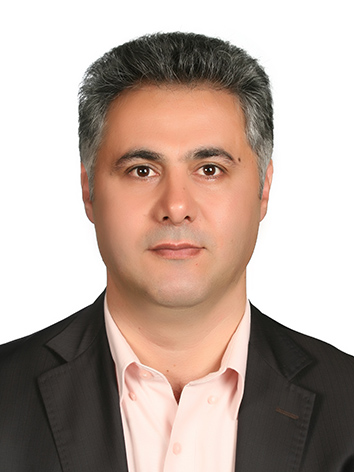 استاد دانشکدگان مدیریت- دانشگاه تهرانآرین قلی پورمدیریت منابع انسانیتلفن دفتر:  +98 (21)پست الکترونیکی: agholipor@ut.ac.irتحصیلاتزمینههای تخصصیو حرفهایسوابق کاري و فعالیت های اجراییمسئول راه‌اندازی گروه آموزشی " رهبری و سرمایه‌های انسانی"-(از 1401)
مشاور رییس دانشکده در حوزه سرمایه‌های انسانی-(1401-1404)
دبیر علمی دومین کنفرانس بین المللی مدیریت استراتژیک منابع انسانی-(از 1399)
عضو اصلی هیئت مدیره انجمن علمی مدیریت دولتی ایران-(1399-1404)
مشاور عالی ریاست دانشکده روانشناسی و علوم تربیتی دانشگاه تهران-(از 1398)
عضو شورای صلاحیت حرفه ای دانشگاه-(از 1398)
رئیس کارگروه آموزش و منابع انسانی-(از 1398)
دبیر کارگروه آموزش و مدیریت منابع انسانی هیأت ویژه گزارش ملی سیلاب‌ها-(از 1398)
عضویت در کارگروه آموزش و مدیریت منابع انسانی هیأت ویژه گزارش ملی سیلاب‌ها-(از 1398)
عضو "کارگروه تخصصی منابع انسانی دانشگاه تهران"-(از 1397)
عضو هیئت امنای موسسه آموزش عالی غیر دولتی قشم-(از 1397)
کارشناس استاندارد-(از 1397)
کارشناس استاندارد-(از 1396)
عضو شورای صلاحیت حرفه ای دانشگاه-(از 1396)
عضو کارگروه راهبری و نظارت طرح های مطالعاتی سازمان اداری و استخدامی کشور-(از 1396)
عضو هیئت امنا-(از 1395)
عضو هیئت امنای موسسه آموزش عالی غیر دولتی قشم-(از 1395)
عضو کمسیون آموزش ضمن خدمت نیروی انسانی دانشگاه تهران-(از 1395)
عضو اندیشکده عدالت مرکز الگوی اسلامی ایرانی پیشرفت-(1391-1392)
عضو هیات تحریریه مجله سیاستهای کلان مجمع تشخیص مصلحت نظام-(1391-1392)
عضو هیات تحریریه مجله پژوهش های مدیریت عمومی-(1389-1392)
عضو هیات تحریریه مجله مدیریت اطلاعات-(1389-1392)
کمیته برنامه پنجم توسعه مرکز پژوهشهای مجلس شورای اسلامی-(1388-1390)
عضو هیات تحریریه مجله سخن سمت-(1388-1392)
فعالیت های علمیمقالات- شناسایی و رتبه بندی عوامل اثربخشی سیستم آموزش الکترونیکی. نعمت الهی حمیدرضا, محمداسمعیلی ندا, قلی پور آرین, پاکدل سعید (1402)., فصلنامه آموزش و توسعه منابع انسانی, 10(37).

- سیاست‌‌گذاری ملی در جهت افزایش بهره‌وری منابع انسانی. قلی پور آرین (1402)., فصلنامه مدیریت دولتی, 15(2).

- ارائه مدل خودتوانمند‌سازی کارکنان بهداشت و درمان و حوزه سلامت. نظیف کار سحر, امیری مجتبی, قلی پور آرین (1402)., فصلنامه علمی مطالعات منابع انسانی, 13(2).

- شناسایی عوامل پیش‌برنده پیاده‌سازی مدیریت منابع انسانی پایدار(نمونه کاوی: سازمان بورس و اوراق بهادار، شرکت بورس انرژی و شرکت بورس کالا). جندقی محمد, قلی پور آرین, نرگسیان عباس, محمداسمعیلی ندا (1402)., چشم‌انداز مدیریت دولتی, 14(2).

- مدیریت عملکرد کامل. قلی پور آرین (1402)., فصلنامه مدیریت دولتی, 15(1).

- شناسایی عوامل موثر بر نگهداشت کارکنان نسل Z در بازار سرمایه ( سیستم حقوق و مزایا). اکبری سهند, قلی پور آرین, نرگسیان عباس (1402)., فصلنامه پژوهش های مدیریت منابع انسانی, 15(51), 11-52.

- بررسی رابطه خصوصیات ارتباطاتی ادراک‌شده از صفحه سازمان در رسانه‌های اجتماعی با قصد پیگیری شغل کارجویان: نقش میانجی شخصیت برند کارفرما. کمندی محسن, محمداسمعیلی ندا, قلی پور آرین (1402)., فصلنامه مدیریت دولتی, 15(1).

- ارائه مدل یادگیری تأملی در روابط مربیگری در صنعت فنّاوری اطلاعات و ارتباطات. اصلانی فرشاد, قلی پور آرین, نرگسیان عباس (1401)., مطالعات مدیریت دولتی ایران, 5(4), 157-193.

- شناسایی عوامل مؤثر بر روایی سازه کانون‌های ارزیابی با استفاده از رویکرد فراترکیب. صفری رویا, قلی پور آرین, پورعزت علی اصغر, نرگسیان عباس (1401)., فصلنامه پژوهش های مدیریت منابع انسانی, 14(3).

- طراحی معیارهای عینی و کمّی برای پیاده‌سازی ارتقای افقی. قلی پور آرین (1401)., فصلنامه مدیریت دولتی, 14(4).

- طراحی چارچوب یکپارچه فرایندهای منابع انسانی مدل 34000 بر اساس رویکرد AMO. قلی پور آرین, نرگسیان عباس, ذاکری نیا سمیه (1401)., فصلنامه مدیریت دولتی, 14(4).

- شناخت معیارهای شناسایی ظرفیت استعدادها در صنعت تلکام. ابراهیمی داوود, قلی پور آرین, نرگسیان عباس (1401)., پژوهش‌های مدیریت منابع سازمانی, 12(3), 7-32.

- شناسایی و اولویت بندی معیارهای مشاغل استراتژیک (مورد مطالعه : شرکت همراه اول). قاسمی فرزانه, قلی پور آرین, ابویی اردکان محمد (1401)., مجله پژوهش های مدیریت عمومی- دانشگاه سیستان و بلوچستان, 15(57).

- هفت خصلت انسانی مدیران نوع هفتم. قلی پور آرین (1401)., فصلنامه مدیریت دولتی, 14(3).

- بایسته‌های سیستم مدیریت عملکرد کارکنان نسل Z در بازار سرمایه: رویکرد تحلیل تم. اکبری سهند, قلی پور آرین, نرگسیان عباس (1401)., فصلنامه علمی مطالعات منابع انسانی, 12(2), 54-77.

- تحلیل مضمون الزامات نظام آموزش جهت نگهداشت کارکنان نسل Z در بازار سرمایه. اکبری سهند, قلی پور آرین, نرگسیان عباس (1401)., فصلنامه آموزش در علوم انتظامی, 10(37), 151-190.

- نجات برنامه های استراتژیک از قفسه سازمانها با طراحی مشاغل استراتژیک. قلی پور آرین (1401)., فصلنامه مدیریت دولتی, 14(2).

- ارائه  مدل منتورینگ و تحلیل عوامل مؤثر بر پیاده سازی آن. قلی پور آرین, اکبری مهناز, رجب پور ابراهیم (1401)., فصلنامه پژوهش های مدیریت منابع انسانی, 14(2).

- شناسایی پیش نیازهای اجرای برنامه رسمی منتورینگ در سازمان. اکبری مهناز, رجب پور ابراهیم, قلی پور آرین (1401)., فصلنامه آموزش و توسعه منابع انسانی, 9(32).

- طراحی مدلی بومی برای تعیین ابعاد انعطاف پذیری منابع انسانی در بانکهای دولتی. یعقوبی حمیدرضا, قلی پور آرین, امیری مجتبی (1401)., فصلنامه مدیریت دولتی, 14(1).

- پدیدارشناسی تجربة کارکنان در لحظات مواجهه با حقیقت. قلی پور آرین, دهقانی ندا (1401)., فصلنامه علمی منابع و سرمایه انسانی, 1(3).

- پیامدهای پیش بینی نشده نظامهای سنتی حقوق و مزایا در کشور. قلی پور آرین (1401)., فصلنامه مدیریت دولتی, 14(1).

- بررسی تأثیر مدیریت دانش بر عملکرد سازمان با تأکید بر نقش رضایت شغلی و رفتار شهروندی سازمانی (مطالعه موردی: بانک پاسارگاد در شهر تهران). قلی پور آرین, مقامی دولت آباد مهری (1400)., فصلنامه مدیریت توسعه و تحول, -(-).

- مروری بر نسل‌های منابع انسانی در محیط‌های کاری. اکبری سهند, قلی پور آرین, نرگسیان عباس (1400)., حکمرانی و توسعه, 1(4), 3-36.

- شناسایی پیش‌بین‌های قصد واکنش رفتاری شرکت‌کنندگان کانون‌های توسعه نسبت به بازخور توسعه‌ای در سازمان‌های عمومی. آب روشن علی, قلی پور آرین, پورعزت علی اصغر, بابایی زکیلکی محمدعلی (1400)., مطالعات مدیریت دولتی ایران, 4(4).

- پیامدهای غیراخلاقی تأکید ابزاری بر قانون‌مداری. قلی پور آرین (1400)., فصلنامه مدیریت دولتی, 13(4).

- طراحی مدل اشتیاق کاری اعضای هیئت‌علمی دانشگاه. دهقانپور فراشاه افسانه, پورعزت علی اصغر, قلی پور آرین, واعظی رضا (1400)., مطالعات رفتار سازمانی, 3(10), 113-141.

- شناخت تجارب زیسته کارکنان از فضای کاری؛ پژوهش پدیدارشناسانه. قلی پور آرین, آب سالان زری (1400)., فصلنامه علوم مدیریت ایران, 16(63).

- شناسایی مؤلفه های سیستم مدیریت عملکرد در راستای ارتقاء سلامت نظام اداری. ایمانی حسین, قلی پور آرین, آذر عادل, پورعزت علی اصغر (1400)., مدیریت فردا, 20(67).

- شناسایی الگویی برای ارزیابی مدیریت منابع انسانی بر اساس استاندارد 34000 در کسب و کارهای نوپا. رحیمی نسترن, قلی پور آرین, صفری محمد (1400)., مدیریت منابع انسانی پایدار, 3(4).

- بررسی تأثیر مقایسه اجتماعی و امتیاز ارزیابی عملکرد بر بازخور پذیری کارکنان با میانجی گری ادراک عدالت در بخش دولتی. امیدی ندا, محمداسمعیلی ندا, قلی پور آرین (1400)., فصلنامه مدیریت دولتی, 13(2).

- Model of Determining the Salaries and Benefits of Senior Management in The Insurance Industry. Hasanzadeh Kamand Khalil, Gholi Pour Ariyan, Babaei Zakliki Mohammad Ali (2021)., RSS Feed |Save Records |Printable Version | Recommend | Share Management Researches  Articles in Press  Current Issue Journal Archive Volume Volume 11 (2018) Issue Issue 39 Volume Volume 10 (2017) Volume Volume 9 (2016) Volume Volume 8 (2015) Volume Volume 7 (2014) Volume Volume 6 (2013) Volume Volume 5 (2012) Volume Volume 4 (2011) The journal of Public Management Researches, 14(52).

- مدیریت تضاد کار و زندگی با برنامه های کارمندیاری در شرایط بحران اقتصادی. قلی پور آرین, رسولی عطیه (1400)., حکمرانی و توسعه, 14(1).

- ارائه چارچوب وظایف مدیر ارشد دیجیتال به عنوان حکمران تحول دیجیتال در سازمان. حسینی نسب سید مهدی, شامی زنجانی مهدی, قلی پور آرین (1400)., فصلنامه علمی مطالعات منابع انسانی, 11(1).

- Employee performance appraisal system development in the National Library and Archives of Iran (NLAI): soft operational research approach.  زنده دل نوبری بابک, Gholi Pour Ariyan, Ebrahimi Elham, Shoja Ali (2021)., Performance Measurement and Metrics, 22(2), 117-136.

- طراحی چارچوب شایستگی کارکنان مبتنی بر راهبردهای سازمان (مورد مطالعه معاونت برق وزارت نیرو). هاشمیه انارکی محمد, قلی پور آرین, امیری مجتبی, بابایی زکیلکی محمدعلی (1400)., فصلنامه مدیریت دولتی, 13(1), 29-58.

- ارائه مدل شایستگی مدیر ارشد دیجیتال به‌عنوان حکمران تحول دیجیتال در سازمان. حسینی نسب سید مهدی, شامی زنجانی مهدی, قلی پور آرین (1400)., پژوهشگاه علوم و فناوری اطلاعات ایران, 36(3).

- تاثیر رهبری اصیل بر تاب آوری کارکنان و یادگیری آن ها از خطا در بستر تغییرات پیچیده سازمانی: یک مطالعه کمّی. رحیمی فاطمه, قلی پور آرین, محمداسمعیلی ندا, علوی سیدبابک (1399)., فصلنامه علوم مدیریت ایران, 15(60).

- تبیین شاخص های نظام آموزش منابع انسانی در راستای ارتقاء سلامت نظام اداری. ایمانی حسین, قلی پور آرین, آذر عادل, پورعزت علی اصغر (1399)., فصلنامه آموزش و توسعه منابع انسانی, 7(27).

- طراحی مدل شایستگی‌های عمومی‌مدیران ارشد سازمان‌های دولتی افغانستان(مورد مطالعه: سازمان‌های دولتی استان هرات). ابراهیمی عبدالقدوس, قلی پور آرین, شاه حسینی محمدعلی (1399)., مجله پژوهش های مدیریت عمومی- دانشگاه سیستان و بلوچستان, 13(49), 5-29.

- ارائه مدل تفسیری ـ ساختاری نظام جبران خدمات کارکنان بخش دولتی در راستای ارتقای‌ سلامت اداری. ایمانی حسین, آذر عادل, قلی پور آرین, پورعزت علی اصغر (1399)., فصلنامه مدیریت دولتی, 12(3).

- روایت پژوهی تجربه مدیریت خشم در سازمان. پنبه چی راحله, قلی پور آرین (1399)., مطالعات رفتار سازمانی, 9(3).

- تحلیل آینده پژوهانه مهاجرت معکوس نخبگان دانشگاهی. دیبا فربد, قلی پور آرین, پورعزت علی اصغر (1399)., فصلنامه راهبرد, 29(95).

- شناسایی معیارهای مشاغل حیاتی و کلیدی برای جذب و حفظ استعدادها در شرکت ملی نفتکش ایران. میرزایی هادی, قلی پور آرین, سیدجوادین سیدرضا, حسنقلی پوریاسوری طهمورث (1399)., مجله پژوهش های مدیریت عمومی- دانشگاه سیستان و بلوچستان, 5(65), 456.

- New classification of value institutionalization mechanisms. Mohamadesmaeili Neda, khalili ashkan, Gholi Pour Ariyan (2020)., Cogent Business & Management, 7(1).

- رصد عوامل مؤثر بر کاهش اشتیاق کاری اعضای  هیأت علمی دانشگاه های دولتی ایران. دهقانپورفراشاه افسانه, پورعزت علی اصغر, قلی پور آرین, واعظی رضا (1398)., مجله پژوهش های مدیریت عمومی- دانشگاه سیستان و بلوچستان, 12(45).

- بررسی اثر منسانی در شناسایی استعداد در سازمان‌ها. کرمی مصیب, قلی پور آرین, زارعی متین حسن (1398)., فصلنامه مدیریت منابع در نیروی انتظامی, 1398(3).

- بررسی رابطه میان سبکهای دلبستگی، رفتار کاوشگرانه و ریسک پذیری. قلی پور آرین, رئیسی فر کامیار, اخوان انوری محمدرضا (1398)., چشم‌انداز مدیریت دولتی, 9(34).

- تحلیل رابطه بین مولفه های توانمندسازی روانشناختی و رفتار شهروندی سازمانی در وزارت جهاد کشاورزی. نعیمی امیر, پزشکی راد غلامرضا, صدیقی حسن, قلی پور آرین (1398)., تحقیقات اقتصاد و توسعه کشاورزی ایران, 2(3).

- شناسایی مولفه‌های سیستم تأمین منابع انسانی در راستای ارتقاء‌ سلامت نظام اداری. ایمانی حسین, قلی پور آرین, آذر عادل, پورعزت علی اصغر (1398)., فصلنامه مدیریت دولتی, 11(2).

- تحلیل شناختی محیط صنعت و بررسی همراستایی آن با دورنمای سازمان. ندافی طاهره, ابویی اردکان محمد, قلی پور آرین (1398)., چشم انداز مدیریت بازرگانی, 18(37).

- بررسی عصبشناختی مغز رهبران سازمانی در فعالیت مرتبط با تفکر استراتژیک: چگونه برای مطالعه و آزمایش با ابزار الکتروآنسفالوگرافیکمی، تکالیف شناختی طراحی کنیم؟. شیرزاد منصور, ابویی اردکان محمد, نظری محمد, قلی پور آرین (1398)., مدیریت بازرگانی, 11(1), 63-86.

- طراحی مدل مدیریت استعدادها در صنعت بانکداری. حبیب پور الهویردی, قلی پور آرین, معمارزاده طهران غلامرضا (1397)., فصلنامه آموزش و توسعه منابع انسانی, 5(19).

- اعتباریابی ابعاد و مؤلفه های فرهنگ ریسک: کاربرد دلفی فازی. فقیهی ابوالحسن, قلی پور آرین, ابویی اردکان محمد, قالیباف اصل حسن, اسدی اصغر (1397)., مجله پژوهش های مدیریت عمومی- دانشگاه سیستان و بلوچستان, 11(42), 5-31.

- تبیین الگوی تدوین برنامه توسعه فردی مدیران منابع انسانی در صنعت بانکداری. قلی پور آرین, فقیهی ابوالحسن, شاه حسینی محمدعلی, سفید گران بهارک (1397)., فصلنامه آموزش و توسعه منابع انسانی, 5(18).

- TALENT-BASED HUMAN RESOURCE MANAGEMENT: A GROUNDED THEORY. Ramezani Farzaneh Tahereh, Mirkamali Seyed Mohammad, Pourkarimi Javad, Gholi Pour Ariyan (2018)., Journal Of Organizational Behavior Research, 3(1).

- تبیین محورهای توسعه مدیران منابع انسانی نظام بانکی مبتنی بر شایستگی: کاربرد تحلیل تم. سفید گران بهارک, قلی پور آرین, فقیهی ابوالحسن, شاه حسینی محمدعلی (1397)., فصلنامه علوم مدیریت ایران, 13(50), 1-32.

- بررسی پیشایندهای موثر بر سایبر لوفینگ. رزمی علی, قلی پور آرین, پیران نژاد علی (1397)., مدیریت فرهنگ سازمانی, 16(2), 503-519.

- بررسی تأثیر مبادله رهبر  پیرو بر حسادت سازمانی )مطالعه موردی: کارکنان ستاد بانک ملی ایران(. قلی پور آرین, محمداسمعیلی ندا, پارسا فریبا (1397)., فصلنامه مدیریت دولتی, 10(3), 415-442.

- بررسی مدل های ذهنی مدیران در فرایند تفکر استراتژیک. ندافی طاهره, ابویی اردکان محمد, قلی پور آرین (1397)., مدیریت بازرگانی, 10(2), 461.

- ساخت و اعتبار سنجی مدل مدیریت عملکرد منابع انسانی همراستا با اهداف سازمانی. شرافت شاپور, خائف الهی احمد علی, قلی پور آرین, دانایی فرد حسن (1397)., مجله پژوهش های مدیریت عمومی- دانشگاه سیستان و بلوچستان, 11(31), 33-59.

- طراحی الگوی توسعه منابع انسانی ملی با رویکرد پویایی سیستم. پاکدل رحمت الله, قلی پور آرین, حسینی سید حسین (1397)., فصلنامه آموزش و توسعه منابع انسانی, سال پنجم(16), 51-77.

- هدایت رویای کارکنان در جهت توسعه منابع انسانی سازمان  های دولتی. قلی پور آرین, نقدی اعتبار, علیپور یگانه مریم (1396)., مدیریت سازمانهای دولتی, 6(1), 13-24.

- مطالعه اکتشافی عوامل موثر بر رعایت عدالت منطقه ای در اثر خط مشی های مالی و بودجه ای ایران. سید رضایی میر یعقوب, پورعزت علی اصغر, قلی پور آرین (1396)., فصلنامه علمی پژوهشی مدیریت سازمان های دولتی, 5(3).

- طراحی مدل انطباق پذیری مسیر شغلی. سیدجوادین سیدرضا, حسنقلی پوریاسوری طهمورث, قلی پور آرین, حاجی کریمی عباسعلی, کریمی جعفری فاطمه (1396)., مجله پژوهش های مدیریت عمومی- دانشگاه سیستان و بلوچستان, 10(36), 31-62.

- سایبرلوفینگ در سازمان‌‌ها: خوب، بد، زشت. رزمی علی, قلی پور آرین (1396)., ماهنامه تدبیر, 27(293), 59-63.

- مطالعه اکتشافی عوامل موثر بر رعایت عدالت منطقه ای در خط مشی های بودجه ای ایران. سید رضایی میر یعقوب, پورعزت علی اصغر, قلی پور آرین (1396)., مدیریت سازمانهای دولتی, 5(3), 49-66.

- باز اندیشی آموزش مدیریت دولتی مبتنی بر نیازھای روزآمد مخاطبین با استفاده از تکنیک استخراج استعاره ای زالتمن. ابویی اردکان محمد, قلی پور آرین, ندافی طاهره, شیرزاد منصور (1396)., فصلنامه علوم مدیریت ایران, 12(45), 29-59.

- ماتریس توسعۀ منابع انسانی فهم دوسویگی عاملیت و ساختار در توسعۀ منابع انسانی. اصغری صارم علی, دانایی فرد حسن, قلی پور آرین,  علی اصغر فانی (1396)., فصلنامه مدیریت دولتی, 9(1), 137-168.

- تحلیل و سنجش ریسک های منابع انسانی با به کارگیری تکنیک های دیمتل فازی و مشابهت فازی. ابراهیمی الهام, قلی پور آرین, مقیمی سیدمحمد, قالیباف اصل حسن (1396)., مدیریت فرهنگ سازمانی, 15(1), 1-23.

- آسیب شناسی سیستم مدیریت عملکرد در شرکت های کوچک و متوسط(SMEs) بازار سرمایه ایران (مطالعه موردی تامین سرمایه امین). نجفی تکتم, قلی پور آرین (1395)., بهبود مدیریت, 10(4), 159-179.

- سنجش بلوغ منابع انسانی بر اساس استاندارد 34000 (مورد مطالعه: یک مرکز تحقیقاتی). ذاکری نیا سمیه, قلی پور آرین (1395)., ماهنامه تدبیر, 27(291), 47-52.

- کاربرد روش تحقیق هنربنیاد در مطالعات سازمانی. دبیری افشین, قلی پور آرین, ابویی اردکان محمد (1395)., فصلنامه علوم مدیریت ایران, سال یازدهم(43), 29-56.

- بررسی علل و پیامدهای خشم در سازمان‌ها و ارائه راهکارهای مدیریتی. قلی پور آرین, بد مهدیه, بیات سوده (1395)., مطالعات رفتار سازمانی, سال پنجم(4), 123-149.

- ارائه مدل مدیریت استعداد به روش نظریه مبنایی (مورد مطالعه: اپراتور تلفن همراه). قلی پور آرین, افتخار نیره (1395)., مجله پژوهش های مدیریت عمومی- دانشگاه سیستان و بلوچستان, 9(34), 55-84.

- بررسی تأثیر کامیابی در کار بر عملکرد شغلی و سلامت روانی کارکنان (مورد مطالعه: بانک رفاه). ایمانی حسین, قلی پور آرین, سیدجوادین سیدرضا (1395)., مدیریت فرهنگ سازمانی, 14(3), 829-847.

- تبیین نقش های مثبت و منفی منتورینگ در بهبود تسهیم دانش: موانع و راهکارهای پیاده سازی منتورینگ. قلی پور آرین, موسوی سیدجواد, هاشمی محمد (1395)., فصلنامه آموزش و توسعه منابع انسانی, 3(10), 51-72.

- مدیریت ریسک منابع انسانی: کاربرد رویکرد آمیخته. قلی پور آرین, ابراهیمی الهام (1395)., مجله پژوهش های مدیریت عمومی- دانشگاه سیستان و بلوچستان, سال نهم(32), 73-96.

- پیاده سازی ساختار درجه بندی شغل و شاغل (شرکت تأمین سرمایه امین). نجفی تکتم, قلی پور آرین (1395)., ماهنامه تدبیر, سال 27(286), 36-41.

- گونه شناسی ریسک های منابع انسانی بر اساس نقاط مراجع استراتژیک. ابراهیمی الهام, قلی پور آرین (1395)., فصلنامه پژوهش های مدیریت منابع انسانی, 6(2), 1.

- بررسی رابطه بین ارزیابی سیاسی، شاخص های ذهنی و اثر ملایمت در ارزیابی عملکرد ارزیابان در بانک رفاه. دهقانی پریسا, قلی پور آرین (1395)., مدیریت فرهنگ سازمانی, 14(2), 611-624.

- A competency model for general health managers (Case: Iran medical of health and education). Mahbanoyi Bahare, Gholi Pour Ariyan, Abooyee Ardakan Mohammad (2016)., Iranian Journal of Management Studies, 9(2), 217.

- توسعۀ منابع انسانی با بهره‌گیری از طرح توسعۀ فردی در سازمان‌های پروژه‌محور. بیگی وحید, قلی پور آرین (1395)., فصلنامه مدیریت دولتی, 8(1), 15.

- پدیده پرزنتیسم: بررسی پیامدها و راهکارهای مقابله با آن. محمداسماعیلی ندا, قائدی شهداد, یوسفی امیری مظاهر, قلی پور آرین (1395)., چشم‌انداز مدیریت دولتی, 25(25), 67.

- واکاوی نقش داستان سرایی سازمانی در توسعه منابع انسانی؛ کنکاشی در ادبیات پژوهشی.  علی اصغری صارم, دانایی فرد حسن,  علی اصغر فانی, قلی پور آرین (1395)., فصلنامه مدیریت دولتی, 8(1), 181.

- شناسایی موانع جاری سازی ارزش ها در شرکت های هلدینگی. محمد اسمعیلی ندا, قلی پور آرین (1395)., فرآیند مدیریت و توسعه, 29(1), 119-152.

- ارتباط تفکر استراتژیک و نوع شخصیت مدیران در سازمان‌های ‌رسانه‌ای. آذرپور سمانه, ابویی اردکان محمد, قلی پور آرین (1394)., فصلنامه علوم مدیریت ایران, 10(40), 45.

- موانع و تسهیل کننده های کار تیمی در مراقبت های بخش زایمان: یک مطالعه کیفی.  سیده طاهره میر مولایی, لمیعیان می نور, سیمبر معصومه,  ابوعلی ودادهیر, قلی پور آرین (1394)., حیات, 21(4), 1.

- طراحی و اجرای ساز و کارهای نهادینه سازی ارزش ها در شرکت های هولدینگ. فقیهی ابوالحسن, قلی پور آرین, مقیمی سیدمحمد, محمداسماعیلی ندا (1394)., فصلنامه علوم مدیریت ایران, 10(37), 1.

- بررسی تأثیر مدل ویژگی‏ های شغلی بر کامیابی در کار (مطالعۀ موردی: بانک رفاه). ایمانی حسین, قلی پور آرین, سیدجوادین سیدرضا (1394)., فصلنامه مدیریت دولتی, 7(4), 782.

- تاثیر نهادینه سازی اخلاق بر شادی و نشاط کارکنان. قلی پور آرین, مرادی ابراهیم, غریبی یامچی حمیده (1394)., مطالعات رفتار سازمانی, 4(4), 97.

- نهادگرایی هنجاری، ارائۀ الگوی حکمرانی مطلوب نمایندگی زنان.  بهزاد رضوی الهاشم, قلی پور آرین (1394)., زن در فرهنگ و هنر, 7(4), 537.

- شناسایی سازوکارهای توسعه استعدادها در صنعت برق ایران. شاطری کریم, ابیلی خدایار, رضاییان علی, قلی پور آرین (1394)., فصلنامه آموزش و توسعه منابع انسانی, سال 2(7), 1-26.

- بررسی مراتب مشارکتی بودن نمایندگی شورایاران؛ مقایسه دیدگاه شورایاران محله یوسف آباد تهران با ذینفعان. مختاری بهاره, پورعزت علی اصغر, قلی پور آرین, ابویی اردکان محمد (1394)., فصلنامه سیاستگذاری عمومی, 1(1), 1-18.

- مدیریت استعداد، دروازه ارزش آفرینی مدیریت منابع انسانی. افتخار نیره, قلی پور آرین (1394)., ماهنامه تدبیر, 26(278), 20.

- بررسی تاثیرات تنوع تیمی بر تعهد و هویت تیمی و اهمیت تعدیل کننده اندازه تیم. قلی پور آرین, سیف عاطفه, یوسفی امیری مظاهر (1394)., فصلنامه مدیریت دولتی, 7(3), 547.

- شناسایی چالش های مدیریت فرهنگ سازمانی و ارائه روش های مدیریت آنها در شرکت های هلدینگ. محمداسماعیلی ندا, قلی پور آرین (1394)., مجله پژوهش های مدیریت عمومی- دانشگاه سیستان و بلوچستان, 8(29), 43.

- بررسی نقش ویژگی های شخصیتی در تسهیم دانش. یوسفی امیری مظاهر, قلی پور آرین, عباسی داوود, قربانلو محسن (1394)., مدیریت فرهنگ سازمانی, 13(3), 647.

- بررسی تأثیر سبک رهبری خدمتگزار بر رفتارهای ضد بهره وری کارکنان. چهرازی سامان, قلی پور آرین, پیران نژاد علی (1394)., مطالعات رفتار سازمانی, 4(2), 99-118.

- طراحی و تبیین چارچوبی برای شناسایی و دسته بندی ریسک های منابع انسانی: کاربرد رویکرد کیفی. ابراهیمی الهام, قلی پور آرین, مقیمی سیدمحمد, قالیباف اصل حسن (1394)., فصلنامه پژوهش های مدیریت منابع انسانی, 7(2), 1.

- بررسی تاثیر برنامه‌های آموزشی کارمندیاری بر تعادل کار خانواده در بانک رفاه. قلی پور آرین, رسولی عطیه (1394)., فصلنامه آموزش و توسعه منابع انسانی, 2(5), 145.

- بررسی عوامل اثرگذار بر حفظ استعدادها و نخبگان سازمانی صنعت برق ایران در راستای تحقق سیاست های کلی علم و فناوری. ابیلی خدایار, شاطری کریم, قلی پور آرین, مرادفام شعله,  آرین قلی‌پور (1394)., فصلنامه سیاست‌های راهبردی و کلان, 3(12), 51-78.

- مدیریت استعدادها: یک نظریه داده بنیان. طهماسبی رضا, قلی پور آرین, ضیائی محمدصادق, قالیباف اصل حسن (1394)., فصلنامه مدیریت دولتی, 7(1).

- بررسی تاثیر برندسازی کارفرما بر جذب استعدادها در بانک رفاه. قلی پور آرین, برغمدی قاسم (1394)., مدیریت فرهنگ سازمانی, 13(1), 207.

- ارائه مدل زمینه ای پنهان سازی دانش در شرکت های تولید نرم افزار. لبافی سمیه, قلی پور آرین (1394)., فصلنامه پژوهش های مدیریت منابع انسانی, 5(1), 1.

- شناسایی تاثیر بکارگیری سبک رهبری زهراگین در سازمان بر نتایج و پیامدهای منابع انسانی. سیدجوادین سیدرضا, قلی پور آرین, جانعلی زاده شوکی محمد (1393)., فصلنامه پژوهش های مدیریت منابع انسانی, 6(4), 109.

- ارتباط نهادینه سازی اخلاق با کیفیت زندگی کاری، رضایت شغلی و تعهد سازمانی. رجبانی ندا, قلی پور آرین, غفاری محمد (1393)., مدیریت و توسعه, 4(2), 25.

- سنجش اثربخشی به کارگیری تلفن همراه در آموزش‌های رفتاری. شیخ الاسلامی وحید, محمداسماعیلی ندا, قلی پور آرین (1393)., مجله پژوهش های مدیریت عمومی- دانشگاه سیستان و بلوچستان, 7(25), 35.

- بررسی آثار تاکتیک های مدیریت تأثیر روی موفقیت در مسیر حرفه ای. شرافت شاپور,  مژگان روشن نژاد, کریمی اسلام, قلی پور آرین (1393)., فصلنامه پژوهش های مدیریت منابع انسانی, 4(3), 99.

- شناسایی و رتبه بندی شاخص های کارکنان کلیدی در راستای مدیریت استعدادهای سازمانی. مقیمی سیدمحمد, قلی پور آرین, جواهری زاده ابراهیم (1393)., فصلنامه پژوهش های مدیریت منابع انسانی, 6(3), 165.

- بررسی آثار تکتیک‌های مدیریت تاثیر روی موفقیت در مسیر حرفه‌ای. شرافت شاپور, روشن نژاد مژگان, کریمی اسلام, قلی پور آرین (1393)., مدیریت و توسعه, 4(3), 99.

- تجزیه‎وتحلیل فرهنگ سازمانی و تعیین همسویی نظام جذب مدیریت منابع انسانی با ارزش‏های مطلوب فرهنگی در شرکت سهامی بیمۀ ایران. منوریان عباس, قلی پور آرین, احمدی حیدر (1393)., فصلنامه مدیریت دولتی, 6(3), 583.

- مدیریت استعدادهای سازمانی: شناسایی شاخص ها و ویژگی های کارکنان کلیدی. جواهری زاده ابراهیم, مقیمی سیدمحمد, قلی پور آرین, طهماسبی رضا (1393)., مدیریت فرهنگ سازمانی, 12(2).

- شناسایی عوامل اثرگذار بر سرمایه سیاسی. عبادی نغمه, قلی پور آرین, پیران نژاد علی (1393)., فرآیند مدیریت و توسعه, 27(2), 29-51.

- عارضه‌یابی، آسیب‌شناسی و ممیزی مدیریت منابع انسانی شرکت‌ها بر اساس استاندارد 34000. قلی پور آرین (1393)., ماهنامه تدبیر, 24(254), 43.

- بررسی تأثیر پدیدۀ خودکوچک‌پنداری افراد موفق بر تضاد کارـ خانواده با نقش میانجی کمال‌گرایی. قلی پور آرین, یوسفی امیری مظاهر, ایمانی حسین (1393)., فصلنامه مدیریت دولتی, 6(2), 374.

- Succession Planning in the Iranian Health System: A Case Study of the Ministry of Health and Medical Education. Mehrtak Mohamad, Vatankhah Soodabe, Delgoshayi Bahram, Gholi Pour Ariyan (2014)., Global Journal of Health Sciences, 6(5), 174.

- مقایسة سطح سرمایة اجتماعی زنان و مردان کارآفرین در حوزه های کاری زنان و مردان. آراستی زهرا, ناهید ژوان, قلی پور آرین (1393)., توسعه کارافرینی, 7(1), 17-35.

- بررسی ارتباط ویژگی های شخصیتی پرستاران با رفتار شهروندی سازمانی. مظاهر یوسفی امیری مظاهر یوسفی امیری, سیدجوادین سیدرضا, قلی پور آرین, وکیلی محمد مسعود (1392)., پرستاری مراقبت های ویژه, 3(2), 70.

- بررسی ارتباط ویژگیهای شخصیتی پرستاران با رفتار شهروندی در بیمارستانهای زنجان. یوسفی امیری مظاهر, قلی پور آرین, سیدجوادین سیدرضا, وکیلی محمد مسعود (1392)., مراقبت های پیشگیرانه در پرستاری و مامایی, 3(2), 70.

- بررسی تأثیر انعکاس گری تیمی بر عملکرد تیمی در تیم های پروژه ای. ندیمی بنفشه, قلی پور آرین (1392)., مدیریت فرهنگ سازمانی, 11(4), 63.

- مدیریت نهادی سازی از طریق تلویزیون. نجف بیگی رضا, قلی پور آرین, فرهنگی علی اکبر, ایمانی جاوید (1392)., مطالعات رسانه ای, 129(8), 23.

- شناسایی عوامل موثر بر شکل گیری شبکه های سیاسی در جهت حکمرانی خوب. عبادی نغمه, قلی پور آرین (1392)., فصلنامه علوم مدیریت ایران, 8(30), 1.

- الگوی برنامه ریزی  برای برنامه سازی موفق در تلویزیون. ایمانی جاوید, نجف بیگی رضا, قلی پور آرین (1392)., مطالعات رسانه ای, 8(22), 59.

- تبیین تأثیرات گسترش نفوذ ICT بر توسعه اجتماعی. پیران نژاد علی, قلی پور آرین, پورعزت علی اصغر, حنفی زاده پیام (1392)., مدیریت فناوری اطلاعات, 5(3), 1-24.

- مطالعه توانمندسازی سیاسی شهروندان در سایه فناوری های نوین. پیران نژاد علی, قلی پور آرین (1392)., فصلنامه مدیریت دولتی, 5(2), 19-36.

- بررسی رفتارهای نامتعارف دانشجویان در محیط های دانشگاهی (مورد مطالعه: دانشکده مدیریت دانشگاه تهران). سعد ابادی علی اصغر, قلی پور آرین (1392)., مطالعات رفتار سازمانی, 2(2), 61.

- شناسایی عوامل موثر در شکل گیری شهر یادگیرنده در منطقه 6 شهرداری تهران. بیات سوده, قلی پور آرین, پورعزت علی اصغر (1392)., مدیریت شهری - نشریه علمی پژوهشی مدیریت شهری و روستایی, 31(31), 139-156.

- POVERTY ERADICATION: THE ROLE OF YOUTH PARTICIPATION AS A CATALYST FOR SOCIAL CHANGE. Nejati Mostafa, Pourezzat Ali Asghar, Gholi Pour Ariyan (2013)., Society and Economy, 35(3), 411.

- ویژگی های شخصیتی موثر بر قصد کارآفرینانه اجتماعی در کارآفرینان اقتصادی. آراستی زهرا, فتحی فریناز, قلی پور آرین (1392)., فصلنامه اقتصاد و تجارت نوین, 7(27-28), 153-173.

- تدوین الگوی توسعه و پیشرفت در پرتو رهنمود های امام علی(ع). سعدآبادی علی اصغر, پورعزت علی اصغر, قلی پور آرین (1392)., اسلام و مدیریت, 2(3), 43.

- نقش فرهنگ در شکل گیری نوروتیک سازمانی. اسدی اصغر, سفید گران بهارک, قلی پور آرین (1392)., فصلنامه علوم مدیریت ایران, 8(29), 45.

- بررسی رابطه مولفه های فرهنگ سازمانی و فن آوری اطلاعات در پیاده سازی مدیریت دانش در دانشگاه علوم پزشکی مازندران در سال 1391. معتمدی جورابی مریم, قلی پور آرین, یزدانی ... جمشید (1392)., مجله دانشگاه علوم پزشکی مازندران, 102(102), 65-69.

- مهندسی فرهنگی، ضرورت نهادی شدن فرهنگ مشارکت سیاسی زنان. رضوی بهزاد, قلی پور آرین (1392)., فصلنامه مطالعات فرهنگی و ارتباطات, 40(40), 20.

- تحلیل میدان نیرو در برنامه ریزی برای جانشین شرکت ایتوک. سبک رو مهدی, قلی پور آرین, پورعزت علی اصغر, باغبانی سحر (1391)., مدیریت فرهنگ سازمانی, 26(26), 155-162.

- مطالعه کیفی و ارائه الگوی خودباوری ملی در دانشگاه ها و مراکز آموزش عالی کشور. خواستار حمزه, قلی پور آرین, پورعزت علی اصغر (1391)., فرهنگ در دانشگاه اسلامی, 2(4), 573.

- بررسی سیاستگذاری زبانی رسانه با هدف توسعه عدالت زبانی در جامعه. بیچرانلو حسن عبداله, پورعزت علی اصغر, امیری مجتبی, قلی پور آرین (1391)., فصلنامه جامعه، فرهنگ و رسانه, 1(4).

- مدیریت استعدادها: شناسایی و رتبه بندی عوامل موثر بر جذب و نگهداشت استعدادهای علمی. طهماسبی رضا, قلی پور آرین, جواهری زاده ابراهیم (1391)., مجله پژوهش های مدیریت عمومی- دانشگاه سیستان و بلوچستان, 5(17).

- بررسی رابطه بین منابع شغلی و پیوند کاری در نهادهای آموزشی.  مژگان  روشن نژاد, شرافت شاپور, قلی پور آرین (1391)., فصلنامه مدیریت دولتی, 11(11), 107-122.

- بررسی تاثیر روزه ماه مبارک رمضان بر بروز رفتار شهروندی سازمانی. قلی پور آرین,  مجید سعیدی نژاد, حسنقلی پور حکیمه (1391)., نشریه علمی-پژوهشی مهندسی مدیریت انرژی (دانشگاه کاشان), 20(2), 55-74.

- عوامل موثر بر وفاداری الکترونیکی کاربران بانکداری الکترونیک. تجری کژال, قلی پور آرین (1391)., مطالعات مدیریت کسب و کار هوشمند, 81(81), 80-92.

- شناسایی چالش های جانشین پروری در کسب و کارهای خانوادگی: مطالعه موردی در صنعت مواد غذایی استان تهران. قلی پور آرین, یزدان فر سحر (1391)., سلامت کار ایران, 149(149), 4-15.

- نقش مدیریت منابع انسانی الکترونیکی بر نوآوری سازمانی. قلی پور آرین,  سعیده محمد پور,  نرگس ایمانی پور (1391)., توسعه کارافرینی, 14(16), 87-107.

- شناسایی عوامل موثر و پیامدهای رفتارهای غیر دانشگاهی در میان استادان دانشگاه. پورعزت علی اصغر, قلی پور آرین,  الهام  حیدری,  سمیرا ندیرخانلو,  مجید سعیدی نژاد (1391)., فصلنامه اخلاق در علوم و فناوری, 7(2), 1-13.

- کاربست مدل میدان نیرو در برنامه ریزی برای جانشین پروری. قلی پور آرین, پورعزت علی اصغر, سبک رو مهدی (1391)., فصلنامه پژوهش های مدیریت منابع انسانی, 9(9), 119.

- Students' perceptions about Schools Safety in Doroodzan Middle School, Marvdasht City, Fars Province, Iran. محمدی ده چشمه مسعود, Pourezzat Ali Asghar, Gholi Pour Ariyan (2012)., INTERNATIONAL JOURNAL OF OCCUPATIONAL HYGIENE, 4(2), 1.

- دلبستگی شغلی و عوامل موثر بر آن در پرستاران بیمارستان های آموزشی عمومی دانشگاه علوم پزشکی شیراز. کشتکاران علی, کاوسی زهرا, قلی پور آرین, سهرابی زاده ساناز, شرفی زهرا (1391)., مجله دانشکده پزشکی دانشگاه علوم پزشکی تهران, 6(2), 147-156.

- چالش های زنان در ورود به شبکه های علمی مردانه در محیط های دانشگاهی. قلی پور آرین,  سمیه لبافی,  مهدیه جلال پور (1391)., زن در توسعه و سیاست, 10(2), 43-63.

- محیط های حامی استقلال و عجین شدن با شغل در بین کارمندان دانشگاه تهران: نقش واسطه ای نیازهای روانی اساسی. قلی پور آرین, صارم علی اصغر, امانی ساری بگلو جواد (1391)., پژوهش‌های مدیریت منابع سازمانی, 2(1), 91-112.

- شناسایی فرهنگ سازمانی در چارچوب ارزشهای رقابتی کوئین و تاثیر آن بر فرایندهای نظام جذب مدیریت منابع انسانی. منوریان عباس, قلی پور آرین, احمدی حیدر, شعبانی اسماعیل (1391)., پژوهشنامه بیمه(فصلنامه صنعت بیمه سابق), 27(1), 25-48.

- طراحی مدل سنجش اعتبار رسانه‎ای مطالعه موردی : برنامه‎های خبری سیمای جمهوری اسلامی ایران.  حسن میرزایی اهرنجانی, قلی پور آرین,  محمدقلی میناوند,  حسین منصوریان (1391)., فصلنامه مدیریت دولتی, 4(9), 99-117.

- موانع تجاری سازی دانش در کارآفرینی دانشگاهی. قلی پور آرین,  حکیمه حسنقلی پور, روشندل اربطانی طاهر (1390)., توسعه کارافرینی, 4(14), 183-165.

- تبیین رهبری تحول آفرین و سرمایه اجتماعی به عنوان اهرم هی ارتقا اثربخشی تیمی.  میلاد بختی, قلی پور آرین,  ساجد گودرزی (1390)., چشم‌انداز مدیریت دولتی, 2(6), 135-149.

- رفتارهای شهروندی سازمانی به عنوان متغیر میانجی میان حمایت سازمانی ادراک شده و سرمایه اجتماعی. بختی میلاد, ترابی محسن, قلی پور آرین (1390)., مطالعات مدیریت بهبود و تحول, 66(66), 25-37.

- Critical Success Factors of Safety in Tehran Governmental High Schools.  Masoud Mohammadi Dehcheshmeh, Pourezzat Ali Asghar, Gholi Pour Ariyan (2012)., JOURNAL OF OCCUPATIONAL AND ENVIRONMENTAL HYGIENE, 4(1), 41-46.

- Students' Perceptions about School Safety in Doroodzan Middle School, Marvdasht City, Fars Province, Iran.  Masoud Mohammadi Dehcheshmeh, Pourezzat Ali Asghar, Gholi Pour Ariyan (2012)., JOURNAL OF OCCUPATIONAL AND ENVIRONMENTAL HYGIENE, 4(2), 1-6.

- برسی تاثیر جهانی شدن بر سیستم خط مش گذاری تجاری. پورعزت علی اصغر, قلی پور آرین,  مصباح الهدی باقری,  مهدی نداف (1390)., مدیریت بازرگانی, 3(10), 35-54.

- تبیین عوامل درون سازمانی و برون سازمانی موثر بر ساخت سازمانی هویت در سازمانهای دولتی. قلی پور آرین, پورعزت علی اصغر,  فرشته محمدی (1390)., فصلنامه مدیریت دولتی, 3(7), 149-166.

- تبیین سرمایه اجتماعی به عنوان اهرمی کلیدی در ارتقای اثربخشی تیمی. قلی پور آرین,  میلاد بختی (1390)., فصلنامه علوم مدیریت ایران, 6(22), 61-79.

- Effects of personality and information technology on plagiarism : an irnian perspective. Sohrabi Yourtchi Babak, Gholi Pour Ariyan, Mohammad zadeh Neda (2011)., ETHICS & BEHAVIOR, 21(5), 367-379.

- بررسی جایگاه عامه مردم در سیستم مهار و موازنه قدرت.. حجاریان عفیفه, پورعزت علی اصغر, قلی پور آرین (1390)., مطالعات مدیریت بهبود و تحول, 64(64), 19-30.

- Impact of Professors' Behavioral Variables on Performance and Ranking of Universities. Sohrabi Yourtchi Babak, Gholi Pour Ariyan,  Kuzekanan Samira Fakheri (2011)., New Educational Review, 25(3), 65-42.

- بررسی عوامل موثر در شکل گیری تصویر شهر در راستای برندسازی موثر شهری.. قلی پور آرین,  اردکان محمد ابویی,  الهه پیدایش (1390)., معماری و شهرسازی, 3(45), 39-49.

- بررسی اثر یادگیری سازمانی بر کاهش نارضایتی مشتریان. قلی پور آرین,  زهره سیاوشی (1390)., چشم انداز مدیریت بازرگانی, 8(8), 65-79.

- بررسی تاثیر فرهنگ سازمانی بر احساسات در سازمان های دولتی بر اساس مدل مطالعات فرهنگی گلوب (GLOBE). قلی پور آرین, طهماسبی رضا, نرگسیان عباس (1390)., دو ماهنامه دانشور رفتار, 47(47), 113.

- تصویرپردازی از جامعه مطلوب و آرمانی، بر اساس آراء کارگزاران شهید در قوای سه گانه. پورعزت علی اصغر, قلی پور آرین, علیدادی طاهره (1390)., دو ماهنامه دانشور رفتار, 47(47), 463.

- تبیین نهادی نحوه شکل گیری ساختارهای هیدرولیک در ایران. قلی پور آرین, پورعزت علی اصغر (1390)., برنامه ریزی و آمایش فضا (مدرس سابق), 15(2), 133-150.

- اثر فناوری اطلاعات بر رفتار سازمانی : تاثیر پست الکترونیکی بر ارزیابی استادان از دانشجویان. قلی پور آرین,  هاتف رسولی (1390)., مطالعات مدیریت کسب و کار هوشمند, 3(7), 115-132.

- Designing Motivation System to Produce Creativity and Entrepreneurship in Petrochemical Institutions. Gholi Pour Ariyan, Pirannejad Ali, Fakheri Samira,  فتانه قلی پور (2011)., International Journal of Business and Management, 6(5), 54.

- پیامدهای نهادی توانمند سازی روانشناختی زنان در آموزش عالی. قلی پور آرین,  طیبه امیرخانی,  آغاز عسل (1390)., مجله تحقیقات زنان, 5(1), 5-27.

- رابطه عوامل اقتصادی فرهنگی و آموزشی با توانمندسازی زنان سرپرست خانوار. قلی پور آرین,  اشرف رحیمیان (1390)., رفاه اجتماعی, 11(40), 29-62.

- How does Personality Affect on Job Burnout.  محمدرضا اخوان انوری,  نادر سیدکلالی, Gholi Pour Ariyan (2011)., International Journal of Trade, Economics and Finance, 2(2), 115.

- مطالعه اکتشافی آئین رهبری فرماندهان شهید با استفاده از نظریه مبنائی.  داوود عباسی, پورعزت علی اصغر, قلی پور آرین,  مصباح‌ الهدی باقری ‌کنی (1390)., مجله پژوهش های مدیریت عمومی- دانشگاه سیستان و بلوچستان, 4(12), 53-70.

- شناسایی عوامل موثر بر تصویر سازمانی پلیس. قلی پور آرین, پورعزت علی اصغر, نقوی علی رضا (1389)., دانش انتظامی - دانشگاه علوم انتظامی امین, 49(49), 143.

- بررسی تاثیر محتوای دروس مدیریت بر سبک یادگیری و اثر آن بر هوش معنوی دانشجویان مدیریت. غفاری رحمان, قلی پور آرین (1389)., مدیریت فرهنگ سازمانی, 22(22), 115.

- الزامات ضرورت ها و مکانیزم های تجاری سازی دانش در دانشکده های مدیریت.   حکیمه حسنقلی‎پور , قلی پور آرین,   مهدی محمدی قاضی محله , روشندل اربطانی طاهر (1389)., مدیریت بازرگانی, 2(6), 41-60.

- عدالت اجتماعی بن مایه مصلحت اندیشه در جمهوری اسلامی ایران. پورعزت علی اصغر, قلی پور آرین (1389)., حقوق و مصلحت, 1(1), 59-73.

- سرمایه های اجتماعی کارآفرینان نوپا و تامین مالی غیر رسمی.  روجا امینی نژاد, قلی پور آرین, اسلامی بیدگلی غلامرضا (1389)., توسعه کارافرینی, 3(10), 49-70.

- پیامدهای احساس بی عدالتی سازمانی. قلی پور آرین, پورعزت علی اصغر (1389)., برداشت دوم (مرکز استراتژیک ریاست جمهوری), 1(8), 71.

- Behaviroal Finance :The Explanation of Investors personality and perceptual Biases ffects on Finacial Decisions.  Rasoul Sadi,  Hassan Ghalibaf Asl,  Mohammad Reza Rostami, Gholi Pour Ariyan,  Fattaneh Gholipour (2011)., INTERNATIONAL JOURNAL OF FINANCE & ECONOMICS, 3(5), 241-234.

- The influnce of Information technology on organizatinal Behavior : study of identity challenges in virtual teams. Sohrabi Yourtchi Babak, Gholi Pour Ariyan,  Behnam Amiri (2011)., International Journal of e-Collaboration, 7(2), 34-19.

- مدیریت هویت شناسایی راه کارهای تقویت هویت اجتماعی زنان در نهاد های آموزشی. قلی پور آرین,  ندا محمداسماعیلی,  فتانه قلی پور  (1389)., زن در توسعه و سیاست, 8(4), 121-140.

- مرشدیت مکانیزمی برای برنامه ریزی جانشین پروری در سازمان های ورزشی. قلی پور آرین,  مهدی سبک رو ,  رضا استادی و سیدعلی رضا نقوی حسینی (1389)., پژوهشهای مدیریت در ایران, 3(9), 5-20.

- رابطه آگاهی شهروندان از حقوق شهروندی با پاسخگویی و شفافیت سازمان ها. پورعزت علی اصغر, قلی پور آرین,  باغستانی برزکیحوریه (1389)., رفاه اجتماعی, 10(38), 5-40.

- Effect of Personality and Information Technology on Plagiarism : An Iranian Perspective. Gholi Pour Ariyan,  Neda Mohammadesmaeili,  Babak Sohrabi (2010)., ETHICS & BEHAVIOR, 21(5), 379-367.

- The Feasibility of Job Sharing as a Mechanism to Balance Work and Life of Female Entrepreneurs. Gholi Pour Ariyan, Pirannejad Ali (2010)., international business research, 3(3), 25.

- بررسی اثرات شخصیت سرمایه گذاران و خطاهای ادراکی در سرمایه گذاری آن ها در بورس اوراق بهادار تهران. سعدی رسول, قلی پور آرین,  فتانه قلی پور (1389)., تحقیقات مالی دانشگاه تهران, 12(29), 41.

- مدیریت استعدادها : کژکارکردهای رسانه های جمعی در تشدید روند مهاجرت نخبگان. قلی پور آرین, روشندل اربطانی طاهر (1389)., مجله پژوهش های مدیریت عمومی- دانشگاه سیستان و بلوچستان, 3(8), 35-19.

- نقش زنان در فقر زدایی بر اساس اهداف توسعه هزاره سازمان ملل متحد. پورعزت علی اصغر,  غزاله طاهری عطار, قلی پور آرین,  مصطفی نجاتی آجی بیشه (1389)., مجله تحقیقات زنان, 4(1), 99-118.

- تبیین تناسب فرد - سازمان به عنوان عاملی اثرگذار در بیگانگی از کار و پیوند کاری. قلی پور آرین,  مژگان روشن نژاد,  شرافت شاپور (1389)., اندیشه مدیریت راهبردی, 4(1), 229-209.

- بررسی تاثیر وفاداری حزبی بر رفتار شهروندی سازمانی در سازمانهای دولتی. قلی پور آرین,  رضا طهماسبی, منوریان عباس (1389)., برنامه ریزی و آمایش فضا (مدرس سابق), 14(2), 147-123.

- تبیین موانع کارآفرینی دانشگاهی و تجاری سازی دانش در دانشگاه تهران. پورعزت علی اصغر, قلی پور آرین,  سمیرا ندیرخانلو (1389)., سیاست علم و فناوری, 2(4), 65-76.

- Organizational Bullying and Women Stress in Workplace.  Mahdieh Bod, Gholi Pour Ariyan,  Seyed Setare Sanjari,  Samira Fakheri Kozekanan (2010)., International Journal of Business and Management, 6(6), 241-234.

- بحران مدیریت در مدیریت بحران. قلی پور آرین (1389)., کتاب ماه (کلیات), 2(5-4), 43-53.

- تاثیر فساد بر تصویر بیرونی سازمان پلیس. قلی پور آرین,  سید علیرضا نقوی حسینی,  فاطمه  قربانی هروی (1389)., نظارت و بازرسی, 3(9), 91-114.

- تحقیق کیفی پیرامون تاثیر رویکرد تجاری سازی بر ارزش های سنتی دانشگاه.  بدری عباسی, قلی پور آرین,  علی دلاور,  پریوش جعفری (1389)., سیاست علم و فناوری, 2(2), 63-76.

- تبیین دیدگاههای متفاوت نسبت به فساد در پلیس های جهان. قلی پور آرین,  رضا  استادی (1389)., نظارت و بررسی, 3(7), 27-49.

- اثرات محیط سیاسی بخش دولتی بر رفتار سازمانی کارکنان و مدیران. قلی پور آرین, منوریان عباس,  رضا طهماسبی (1389)., سیاست, 39(4), 191-207.

- توسعه رویکرد مسیله محوری در مطالعات میان رشته ای. پورعزت علی اصغر, قلی پور آرین (1389)., مطالعات میان رشته ای در علوم انسانی, 1(3), 127-141.

- تاملی بر عوامل موثر فساد در سازمان پلیس.  رضا  استادی, قلی پور آرین (1389)., نظارت و بازرسی, 3(8), 25-50.

- تبیین اثرات شخصیت بر تضاد کار - خانواده و پیامدهای آن بر کارکنان. قلی پور آرین,  هادی سلامی,  مجیده عینیان (1389)., فصلنامه مدیریت توسعه و تحول, 1(1), 29-40.

- تبیین پیامدهای عوامل روان شناختی مثبت در سازمان.  نسترن سیماراصل,  مرجان فیاضی, قلی پور آرین (1389)., فصلنامه علوم مدیریت ایران, 5(17), 23-46.

- شناسایی و اولویت بندی عوامل اثرگذار در تجاری سازی دانش در دانشگاه ها ( بر اساس مقایسه روش های پنج دانشگاه معتبر جهان ). پورعزت علی اصغر, قلی پور آرین,  سمیرا ندیرخانلو (1389)., توسعه کارافرینی, 2(7), 35-66.

- طراحی مدلی بر اساس کارکردهای مرشد - مریدی در راستای توسعه مدیریت.  محمد سعید تسلیمی, قلی پور آرین,  سمیرا اسمعیلی شهمیرزادی (1389)., مجله پژوهش های مدیریت عمومی- دانشگاه سیستان و بلوچستان, 3(7), 5-37.

- the feasibility of job sharing as a mechanism to balance work and life of female entrepreneurs. Gholi Pour Ariyan,  Mahdieh Bod,  Mona Zehtabi,  Ali Pirannejad,  Samira Fakheri Kozekanan (2010)., international business research, 3(3), 133-140.

- impact model of women's empowerment. Gholi Pour Ariyan,  Ashraf Rahimian,  Azam Mirzamani,  Mona Zehtabi (2010)., international business research, 3(1), 57-65.

- عدالت و اعتماد عمومی ره آورد حکومت الکترونیک. قلی پور آرین,  علی اصغر پور عزت,  علی پیران نژاد (1388)., دو ماهنامه دانشور رفتار, 1(38), -.

- واکاوی بی عدالتی جزایی و نقش آن در شیوع فساد آموزشی - پژوهشی در دانشگاه ها ( مطالعه چند موردی : دانشگاه های تهران ).  علی ابراهیمی,  مسلم امیری طیبی,  غلام رضا سلیمی, قلی پور آرین,  سیدعلی کوشازاده (1388)., اندیشه مدیریت راهبردی, 3(2), 74-41.

- تبیین انگیزش به عنوان جوهره کارآفرینی دولتی ( مطالعه موردی صنایع نفتی ایران ). قلی پور آرین, خنیفر حسین, پیران نژاد علی,  عباس خزاعی,  مهدی سب کرو (1388)., توسعه کارافرینی, 2(5), 11-30.

- طراحی مدلی برای مدیریت تولید علم در راستای جنبش نرم افزاری. قلی پور آرین,  اکرم ابراهیمی, پورعزت علی اصغر (1388)., مجله پژوهش های مدیریت عمومی- دانشگاه سیستان و بلوچستان, 2(5), 5-32.

- تبین انگیزش جوهره کارآفرینی دولتی. قلی پور آرین, خنیفر حسین,  علی پیران نژاد,  عباس خزاعی,  مهدی سب کرو (1388)., توسعه کارافرینی, 2(5), 11-30.

- بررسی اثرات باورهای مذهبی بر گرایش به راه اندازی یک کسب و کار جدید.  امیرحسین ملکی, قلی پور آرین, عابدی جعفری حسن (1388)., توسعه کارافرینی, 4(2), -.

- University management challenges: unanticipated consequences of commercialization in Iranian higher education. Gholi Pour Ariyan, Abbasi Badri (2009)., Problems and Perspectives in Management, 7(2), 13.

- ارائه راهکارهایی برای ارتقا هوش فرهنگی مدیران دولتی در امور بین المللی. تسلیمی محمدسعید, قلی پور آرین, وردی نژاد فریدون,  میترا من آل آقا (1388)., پژوهشهای مدیریت در ایران, 2(4), 57-29.

- شناسایی عوامل موثر بر رفتارهای فراتر از نقش اعضای هیات علمی دانشگاه ها : مطالعه ای در دانشگاه صنعتی شریف. قلی پور آرین,  سیدبابک علوی (1388)., فصلنامه علوم مدیریت ایران, 4(14), 1-29.

- تاثیر فناوری اطلاعات بر رفتارهای سازمانی: بررسی چالشی هویتی در تیم های مجازی .و تاثیر آن بر رفتار اعضای تیم. قلی پور آرین,  امیری بهنام (1388)., مطالعات مدیریت کسب و کار هوشمند, 1(2), 103-118.

- مصلحت اندیشی و تحلیل تحولات ساختاری در پرتو طرح های سازمانی و کارکردهای اجتماعی. قلی پور آرین, پورعزت علی اصغر,  غزاله طاهری عطار (1388)., حقوق و مصلحت, 1(3), 99-121.

- The consequences of women’s empowerment in Iran. Gholi Pour Ariyan, زهتابی منا, Amirkabi Taebbeh,  عسل آغاز (2009)., Problems and Perspectives in Management, 7(4), 100.

- تاملی بر مدیریت رسانه در ساخت جامعه متعالی ورزش انسانی یا انسان ورزشی. قلی پور آرین (1388)., فصلنامه رادیو و تلویزیون, 4(---), -.

- تبیین ابزار سنجش رهبری خدمتگزار در سازمانهای دولتی ایران. قلی پور آرین,  محمود حضرتی (1388)., مجله پژوهش های مدیریت عمومی- دانشگاه سیستان و بلوچستان, 2(3), 5-27.

- رابطه قلدری سازمانی ادراک شده با فشار روانی زنان. قلی پور آرین,  بد مهدیه,  سمیرا فاخری کوزه کنان,  حوریه باغستانی برزکی (1388)., رفاه اجتماعی, 9(34), 187-206.

- تببین عوامل شناختی در نهادهای آموزشی. قلی پور آرین,  علی پیران نژاد,  سمیرا فاخری کوزه کنان,  فتانه قلی پور (1387)., دو ماهنامه دانشور رفتار, 15(33), 15-28.

- تحلیلی بر مبنای نظری سازماندهی و مدیریت نیروهای داوطلبانه مردمی برای حفظ امنیت شهرها در بحران. پورعزت علی اصغر, قلی پور آرین, روشندل اربطانی طاهر (1387)., پژوهشنامه نظم و امنیت انتظامی, 1(4), 82-66.

- اثر آگاهی شهروندان از حقوق شهروندی بر پاسخگویی و شفافیت سازمانها. قلی پور آرین, پورعزت علی اصغر (1387)., رفاه اجتماعی, 1(1), -.

- Factors predicting the innovation climate. Gholi Pour Ariyan,  Badri Abbasi (2009)., Problems and Perspectives in Management, 7(2), 4-12.

- The Explanation of anti - citizenship behaviors in the Workplaces. Gholi Pour Ariyan,  Majid Saeidinejad,  Mona Zehtabi (2009)., international business research, 2(4), 76-86.

- the issue of design in managerial decision making : leadership and human resources perspectives. Gholi Pour Ariyan,  Asal Aghaz,  Mona Zohtabi,  Tayebe Amirkhani,  Marcus Selar,  Erkki Patokorpi (2009).

- University management challenges Unanticipated consequences of commercialization in Iran higher education. Gholi Pour Ariyan,  Badri Abbasi (2009)., Problems and Perspectives in Management, 2(7), 13-25.

- اثرات خودشیفتگی مدیران بر سازمان ها. قلی پور آرین, خنیفر حسین,  سمیرا فاخری کوزه کنان (1387)., فرهنگ مدیریت, 6(18), 79.

- تاملی بر نقش رسانه ملی در رصد و مدیریت بحرانهای پنهان اجتماعی مدیریت قومیتها. قلی پور آرین, پورعزت علی اصغر (1387)., پژوهشهای ارتباطی, 15(56), 29-46.

- تسهیم شغل : پاسخی به چالشهای کاری زنان دانشور. قلی پور آرین, پیران نژاد علی,  بد مهدیه,  ناصرشریعتی فرناز (1387)., مجله تحقیقات زنان, 2(3), 100-86.

- عوامل شناختی و عدالت. قلی پور آرین,  علی پیران نژاد,  سمیرا فاخری,  فتانه قلی پور (1387)., دو ماهنامه دانشور رفتار, -(---), -.

- بررسی ارتباط بین ساختار سازمانی کتابخانه های مرکزی دانشگاه های وابسته وزارت علوم تحقیقات و فناوری سطح شهر تهران و میزان انطباق آنها با ویژگی های سازمان یادگیرنده.  صدیقه محمد اسماعیل, قلی پور آرین,  المیرا جنوی (1387)., بصیرت (مدیریت), 15(40), 104-120.

- نقش تحصیلات رسمی و اشتغال سازمانی در توانمندسازی زنان تهران.  اشرف رحیمیان, قلی پور آرین,  اعظم میرزمانی (1387)., زن در توسعه و سیاست, 6(3), 113-132.

- تاثیر پیامدهای اثر منسانی بر انتخاب و انتصاب مدیران دولتی. قلی پور آرین, پورعزت علی اصغر (1387)., فصلنامه علوم مدیریت ایران, 3(10), -.

- پیمایشی درباره کژکارکردهای پنهان مشتری گرایی در نهادهای آموزشی. قلی پور آرین, پورعزت علی اصغر (1387)., مطالعات معرفتی در دانشگاه اسلامی, 12(38), -.

- وضعیت شناسی بحران با رویکرد نظم و امنیت. روشندل اربطانی طاهر, پورعزت علی اصغر, قلی پور آرین (1387)., پژوهشنامه نظم و امنیت انتظامی, 1(2), 164-141.

- اعتیاد به کارچالش جدیدمدیریت منابع انسانی سازمان ها. قلی پور آرین,  عباس نرگسیان,  رضا طهماسبی (1387)., دانش مدیریت, 21(81), 91-110.

- تدوین الگوی جامع فراگرد مدیریت بحران با رویکرد نظم و امنیت. پورعزت علی اصغر, روشندل اربطانی طاهر, قلی پور آرین (1387)., دانش انتظامی - دانشگاه علوم انتظامی امین, 10(2), 63-80.

- عدالت اجتماعی، بن مایه مصلحت اندیشی در جمهوری اسلامی ایران. پورعزت علی اصغر, قلی پور آرین (1387)., حقوق و مصلحت, -(1), 57-73.

- پیامدهای ناخواسته تجاری سازی در آموزش عالی.  بدری عباسی, قلی پور آرین, پیران نژاد علی (1386)., پژوهش و برنامه ریزی در آموزش عالی, 13(4), 154-182.

- نقش دولت در نهادینه سازی حجاب. قلی پور آرین (1386)., مطالعات راهبردی زنان, 10(38), -.

- رابطه میان رقابتی و راهبردی منابع انسانی وتاثیر ان برعملکرد شرکتهای برتر بورس اوراق بهادار تهران 1385. قلی پور آرین, فرهنگی علی اکبر,  مهدی فراحی,  تهمینه ناطق (1386)., دانش و توسعه, 12(21), -.

- طراحی و تبیین مدل نهادی کردن برنامه های راهبردی جامعه از طریق رسانه های جمعی: مورد سند چشم انداز بیست ساله (ایران 1404. فرهنگی علی اکبر, ساروخانی باقر, قلی پور آرین, روشندل اربطانی طاهر (1386)., دانش مدیریت, 20(79), 53.

- رفتار شهروندی سازمانی گامی دیگر در جهت بهبود عملکرد سازمان.  احمد حسنی کاخکی, قلی پور آرین (1386)., پژوهش نامه بازرگانی, -(45), 115-146.

- بررسی صحت و سقم کلیشه های منفی زنان در سازمانها. قلی پور آرین,  مهدی روحی خلیلی,  میثم قاسمی,  امین بلاغی اینالو (1386)., نشریه پژوهش های زبانشناختی در زبان های خارجی, 5(3), 141-168.

- تحلیل انتظارات شغلی بر نهادینه سازی کارگزاران خصوصی بیمه محصولات کشاورزیمطالعه موردی استان فارس.  غلامرضا مجردی,  غلامحسین زمانی, قلی پور آرین (1386)., علوم ترویج و آموزش کشاورزی, 3(2), -.

- تاثیر عدالت اجتماعی بر مهاجرت نخبگان. قلی پور آرین,  مهدی فتاحی,  علی پیران نژاد (1386)., فصلنامه رهیافت, 35-45.

- نهادهای رسانه ای توسعه محور، محور توسعه روستایی: بررسی و تبیین ارتباط بین سازگاری برنامه های تلویزیونی شبکه استانی و توسعه روستایی در استان اردبیل. قلی پور آرین, روشندل طاهر (1385)., فصلنامه روستا و توسعه, 9(4), 137.

- Utilizing gossip as a strategy to construct organization reality. Gholi Pour Ariyan,  Samira Fakheri Kozekanan,  Mona Zehtabi (2007)., Business Strategy Series, 12(2), 62-56.

- هیدروکراسی یا بوروکراسی. قلی پور آرین (1385)., دانش مدیریت, 19(1), 103-125.

- بررسی اثرات الماس عدالت در ایجاد و ارتقای خودباوری در نهادهای آموزشی. قلی پور آرین,  علی پیران نژاد (1385)., پژوهشنامه علوم انسانی, 51(51), 99-118.

- نقش سرمایه های فکری در بقا یا فنای سازمانها : تحقیقی پیرامون بانک ملت. منوریان عباس, قلی پور آرین,  حمیدرضا یزدانی (1385)., فصلنامه علوم مدیریت ایران, 1(3), 37-64.

- دولت الکترونیک پویایی نهادی و بحران اعتمادسازی. قلی پور آرین,  علی پیران نژاد (1385)., فرهنگ مدیریت, 12(12), 6-30.

- جامعه شناسی چشم انداز : فرهنگ گذشته نگر و ساختار آینده نگر. قلی پور آرین (1384)., کتاب ماه (کلیات), -(8-9), -.

- طراحی و تبیین مدل دیالکتیکی نهادی شدن سازمان. تسلیمی محمدسعید, میرزائی اهرنجانی حسن, محسنی منوچهر, قلی پور آرین (1382)., دانش مدیریت, 63(63), 3.

- جامعه شناسی مدیریت دولتی. قلی پور آرین (1381)., دانش مدیریت, 57(57), 51.

- تبیین سبک رهبری به عنوان عامل تعیین کننده ساختار سازمانی رسمی. قلی پور آرین (1380)., دانش مدیریت, 14(53), 75.

کنفرانس ها- شناسایی و اولویت بندی عوامل سازنده  برندکارفرمایی در  صنعت IT. شمسعلی رعنا, محمداسمعیلی ندا, قلی پور آرین (1400)., ششمین کنفرانس ملی مدیریت منابع انسانی, 19-20 دی.

- بررسی رابطه تکنیک های جامعه پذیری با نوآوری تازه واردان با نقش تعدیلگر حمایت سازمانی ادراک شده. دائمی سارا, قلی پور آرین, محمداسمعیلی ندا (1400)., ششمین کنفرانس ملی مدیریت منابع انسانی, 19-20 دی.

- شناسایی معیارهای برون‌سپاری اقدامات منابع انسانی. نصیری امین, قلی پور آرین, محمداسمعیلی ندا (1400)., ششمین کنفرانس ملی مدیریت منابع انسانی, 19-20 دی.

- انتخاب بهترین محیط کار برای زنان. قلی پور آرین, عباسی طیبه, پورامینی زهرا, کاوه مهسا, حاجی عسگری فاطمه (1399)., پنجمین کنفرانس ملی مدیریت منابع انسانی, 28-29 دی, تهران, ایران.

- شناسایی مولفه های فرهنگ مشتری مداری در شرکت همراه اول.  مریم گل محمدی, قلی پور آرین, محمداسمعیلی ندا (1399)., پنجمین کنفرانس ملی مدیریت منابع انسانی, 28-29 دی.

- بررسی رابطه بین تکانشگری و عملکرد در مدیریت انبار. قلی پور آرین, هندیجانی روزا, عظیمی یانچشمه محمد (1399)., هفدهمین کنفرانس بین المللی مدیریت, 17-19 آبان, تهران, ایران.

- بررسی رابطه بین شادی و امتیاز ارزیابی عملکرد کارکنان. رحیمی مرضیه, قلی پور آرین, محمداسمعیلی ندا (1399)., کنفرانس ملی علوم انسانی و مطالعات مدیریت, 2-3 فروردین.

- بررسی تاثیر تجزیه و تحلیل شغل، طراحی شغل و گریدینگ بر نگرش های منابع انسانی. حاجی عسگری سمانه, قلی پور آرین (1398)., چهارمین کنفرانس مدیریت منابع انسانی, 17-18 آذر.

- شناسایی عوامل نگرشی مدیریت موثر بر نگهداشت استعدادها. حسن اصل بهبهانی سارا, قلی پور آرین (1398)., چهارمین کنفرانس مدیریت منابع انسانی, 17-18 آذر.

- مفهوم سازی محیط کار دیجیتال در سازمانها. نبوتی علیرضا, شامی زنجانی مهدی, قلی پور آرین (1398)., شانزدهمین کنفرانس بین‎المللی مدیریت, 19-20 آبان.

- ارائه تجارب پیاده سازی نظام مدیریت عملکرد کارکنان در یک نهاد دولتی. قلی پور آرین, محمداسمعیلی ندا, زنده دل نوبری بابک, ابراهیمی الهام (1397)., ارتباط علوم انسانی، تولید و صنعت, 5-6 بهمن.

- ارزیابی وضعیت موجود فرایندهای مدیریت منابع انسانی بانک رفاه براساس استاندارد 34000 تعالی منابع انسانی. قلی پور آرین, زینالی علی (1396)., دومین کنفرانس مدیریت منابع انسانی دانشکده مدیریت دانشگاه تهران, 27-28 مهر.

- چالش‌های نهادینه‌سازی مدیریت عملکرد کارکنان در نظام حقوق و مزایا  در سازمان‌های نظامی ( مورد مطالعه دانشگاه امام حسین ). قلی پور آرین, ولی محمد یاسین (1396)., دومین کنفرانس مدیریت منابع انسانی دانشکده مدیریت دانشگاه تهران, 25-26 شهریور.

- مروری بر تاریخچه منتورینگ در غرب و ادبیات اسلامی – ایرانی. قلی پور آرین, اکبری مهناز (1396)., دومین کنفرانس مدیریت منابع انسانی دانشکده مدیریت دانشگاه تهران, 25-26 شهریور.

- شناسایی مؤلفه‌های ارزیابی عملکرد تیم در راستای افزایش اثربخشی تیمی (مورد مطالعه: گروه بهمن). قلی پور آرین, طائب سهیلا, ایمانی حسین (1396)., دومین کنفرانس مدیریت منابع انسانی دانشکده مدیریت دانشگاه تهران, 25-26 شهریور.

- شناسایی مؤلفه های ارزیابی عملکرد تیم در راستای افزایش اثربخشی تیمی (مورد مطالعه: گروه بهمن). قلی پور آرین, طائب سهیلا, ایمانی حسین (1396)., دومین کنفرانس مدیریت منابع انسانی, 25-26 شهریور, تهران, ایران.

- ارایه راهکارهایی در جهت کاهش پیامدهای منفی حاصل از کنترل احساس خشم در سازمان های خدماتی (مطالعه موردی: سازمان بهشت زهرا (س)). قلی پور آرین, پورعزت علی اصغر, میرزایی متین کیمیا (1396)., کنفرانس سالانه پارادایم های نوین مدیریت در حوزه هوشمندی, 22-23 خرداد.

- شناسایی شایستگی های کارکنان در یک شرکت تولیدی. عبدالهی راضیه, قلی پور آرین (1395)., چهارمین همایش ملی و دومین همایش بین المللی ایده های نوین در علوم مدیریت و اقتصاد, 5-6 دی.

- ممیزی نگرش شغلی کارکنان شرکت فرابورس ایران با استفاده از استاندارد 34000. قلی پور آرین, مسگری فهیمه (1395)., چهارمین کنفرانس بین المللی پژوهشهای کاربردی در مدیریت و حسابداری, 25-26 مرداد.

- مدیریت شایستگی: رویکردی جدید در جذب و نگهداشت استعدادها. پورامینی زهرا, قلی پور آرین, کوهی سعید (1395)., نخستین کنفرانس بین‏المللی هوشمندی تجاری و سازمانی- پارادایم‎های نوین مدیریت, 30فروردین-30اردیبهشت.

- شناسایی عوامل موثر بر پدیده پرزنتیسم با رویکرد تحقیق کیفی در بین پرستاران یکی از بیمارستان‌های شهر شیراز. قائدی شهداد, محمداسماعیلی ندا, قلی پور آرین, یوسفی امیری مظاهر (1394)., کنفرانس بین المللی مدیریت, 2-3 آذر.

- استفاده شخصی از اینترنت: آیا عجین شدن شغلی و تعادل زندگی- کار می توانند بر سایبرلوفینگ مؤثر باشند؟. رزمی علی, قلی پور آرین, هاشمی محمد (1394)., کنفرانس بین المللی مدیریت, 2-3 آذر.

- حسابرسی درونی و بیرونی منابع انسانی در راستای همسوسازی استراتژی های منابع انسانی با استراتژی کل شرکت. قلی پور آرین, محمداسماعیلی ندا, جهانگیری شیویاری بهرام, یوسفی امیری مظاهر (1394)., کنفرانس بین المللی مدیریت, 2-3 آذر.

- نظام الکترونیکی منابع انسانی: تسهیل در تغییر نقش واحد منابع انسانی؛ از هدایت کنندگان اداری به شریکان استراتژیک سازمان. مهدی خانی مرتضی, قلی پور آرین (1394)., کنگره بین المللی مدیریت، اقتصاد و توسعه کسب و کار, 6-7 مهر.

- حالات ژرفانگری و پهنا نگری مدیران در تصمیم گیری با استنباط از آیات قرآن کریم. بیژنی اول محمودرضا, قلی پور آرین (1394)., کنفرانس بین المللی جهت گیری های نوین در مدیریت، اقتصاد و حسابداری, 1-1 تیر.

- بررسی همراستایی فرهنگ سازمانی و استراتژی(مطالعه موردی شرکت بورس اوراق بهادار تهران). ابویی اردکان محمد, قلی پور آرین, توکلی کوشا مهسا (1393)., کنفرانس سالیانه مدیریت استراتژیک, 4-5 آبان, تهران, ایران.

- تاثیر حضور اجتماعی ادراک شده در وب سایت بر وفاداری: مطالعه ای در حوزه بانکداری اینترنتی. تجری کژال, قلی پور آرین (1392)., نخستین کنفرانس ملی توسعه مدیریت پولی و بانکی, 8-9 دی.

- بررسی رابطه ویژگی های شخصیتی و تسهیم دانش. یوسفی امیری مظاهر, قلی پور آرین (1392)., کنفرانس بین المللی مدیریت, 28-28 آبان.

- بررسی رابطه کاربست فناوری اطلاعات با رضایت مشتری در تامین اجتماعی استان اردبیل. قلی پور آرین, مدبر علی (1392)., همایش ملی بررسی راهکارهای ارتقاء مباحث مدیریت، حسابداری و مهندسی صنایع در سازمانها, 26-27 آبان.

- معماری مدیریت منابع انسانی (الکترونیکی) مجازی. قلی پور آرین,  مژگان روشن نژاد (1391)., کنفرانس بین المللی مدیریت, 27-29 آبان.

- گونه شناسی ارزشهای افراد و ارتباط آن با گشت زنی اینترنتی. قلی پور آرین, بامداد مریم (1391)., نخستین کنگره ملی فضای مجازی و آسیب های اجتماعی نوپدید, 19-19 آبان.

- بررسی اثرات رهبری زهرآگین بر بروز رفتارهای غیر مولد سازمانی. قلی پور آرین, نصیری سپیده (1391)., کنفرانس بین المللی مدیریت, 9-9 آبان, ایران.

- بکارگیری موثر مکانیزم های نظارتی در هلدینگ های مالی و اقتصادی. رستمی محمد رضا, قالیباف اصل حسن, قلی پور آرین (1390)., انجمن تخصصی مراکز تحقیق و توسعه صنایع و معادن, 5-6 آذر, تهران, ایران.

- ررسی علل و پیامد های دورکاری و ارائه راهکارهایی برای مدیریت موثر دورکاران. قلی پور آرین,  ناهید زمانی (1390)., کنفرانس بین المللی مدیریت, 25-26 مهر.

- تحلیل چالش های دورکاری با تاکید بر چالش های قانونی در ایران. قلی پور آرین, قنبری علی,  ناهید زمانی (1390)., همایش ملی دورکاری در نظام اداری, 11-11 مهر.

- The role of socialization in Knowledge management in virtual teams. Akhgar Artemis, Gholi Pour Ariyan (2011)., 6th international conference on Ubiquitous and Collaborative Computing, 4-7 August.

- ارائه راهکارهایی برای مقابله بااسترس ناشی از فناوری در صنایع high tech. قلی پور آرین, نوری مژگان, قربانی مهسا, میرکاظمی مود محمد (1389)., اولین همایش ملی مدیریت, 11-12 بهمن.

- Investigation of the Effects of the Big Five Personality Model on Job Burnout (Survey in an Iranian Hospital). Gholi Pour Ariyan,  نادر سیدکلالی,  محمدرضا اخوان انوری, Yazdani Hamid Reza (2011)., International Conference on Economics and Finance Research, 26-28 February.

- تاملی بر ارزشها و رفتارهای نسلهای متفاوت در بازاریابی. قلی پور آرین, محمداسماعیلی ندا, ابراری لیلا (1389)., کنفرانس بین المللی مدیریت, 27-29 آبان.

- ساخت واقعیت های سازمانی از طریق شایعات. قلی پور آرین,  سمیرا فاخری کوزه کنان (1389)., کنفرانس بین المللی مدیریت, 27-28 آبان.

- بررسی نقش عدالت و اعتماد در کاهش رفتارهای ضد شهروندی و اثر آن بر تمایل به تسهیم دانش در اجتماع مجازی. قربانی مهسا, نوری مژگان, قلی پور آرین (1389)., اولین کنفرانس بین المللی مدیریت و نوآوری, 13-14 شهریور.

- بازشناسی ماهیت عناصر و فراگردهای توسعه و ترویج فرهنگ جهادی در سازمان. پورعزت علی اصغر, قلی پور آرین (1388)., دومین همایش ملی فرهنگ و مدیریت جهادی, 26-27 اردیبهشت, تهران, ایران.

- چالشهای شالوده شکنی مدیر جهادی در ساختار بوروکراتیک رسوب گذاری شده غربی. قلی پور آرین, پورعزت علی اصغر (1388)., دومین همایش ملی فرهنگ و مدیریت جهادی, 26-27 اردیبهشت, تهران, ایران.

- تبیین مدلی برای سنجش میزان حمایت از محرومین در نظام جمهوری اسلامی. پورعزت علی اصغر, قلی پور آرین (1387)., درآمدی بر کارنامه نظام جمهوری اسلامی ایران, 11-12 بهمن, تهران, ایران.

- Balancing the rights of both customers and Noncustomers. Aghazadeh Hashem, Gholi Pour Ariyan, Mehrnoush Mina (2009)., marketing management, 21-22 January, Tehran, Iran.

- تاملی بر کارآفرینی شرکتی (درون سازمانی). قلی پور آرین, پیران نژاد علی, سلیمانی علی, مظلوم محسن, سلامی هادی (1386)., سومین همایش توسعه فناوری در صنعت نفت, 4-5 بهمن, تهران, ایران.

- Information technology, institutional dynamics and  changes in history. Gholi Pour Ariyan, Aziz Zade Aref (2005)., beijing forum Changes in history, real, representative and imaginary, 16-18 November.

- تبیین نقش نهادهای رسانه ای در توسعه روستایی مازندران. قلی پور آرین, غلامپور راد مسعود (1383)., همایش علمی - کاربردی تحول اداری و توسعه استان مازندران, 16-16 شهریور, ایران.

- Dynamic Tracking Control Of Nonholonomic Mobile Robot With Model Reference Adaptation For Uncertain Parameters. Gholi Pour Ariyan, Vdf Dsdfd (2003)., In the proceedings of TheEuropean Control Conference (ECC 03), 1-4 September, Cambridge.

کتب - رهبری در سازمان. قلی پور آرین, اسدی اصغر, سفیدگران بهارک (1401).

- برنامه توسعه فردی. قلی پور آرین, سفیدگران بهارک, اسدی اصغر (1400).

- مدیریت تجربه کارکنان (مبانی نظری، طراحی و پیاده سازی). قلی پور آرین, آب سالان زری (1400).

- روانشناسی صنعتی و سازمانی. قلی پور آرین, ابراهیمی الهام (1399).

- مدیریت منابع انسانی( مفاهیم، تئوری ها و کاربردها). قلی پور آرین (1399).

- مدیریت استراتژیک منابع انسانی. قلی پور آرین, اسدی اصغر, سفیدگران بهارک (1398).

- مدل تعالی مدیریت منابع انسانی(ویژه دستگاه های اجرایی، سازمان های دولتی و عمومی). قلی پور آرین, محمداسمعیلی ندا, علی پور فرهاد, پاکدل رحمت الله, قنبری علی اله (1398).

- طراحی و تدوین مدل شایستگی مدیران منابع انسانی سازمان تامین اجتماعی. قلی پور آرین (1397).

- استاندارد 34000 تعالی منابع انسانی. قلی پور آرین, محمداسمعیلی ندا, دبیری افشین (1397).

- استاندارد 34000 تعالی منابع انسانی در عمل. قلی پور آرین (1397).

- مدیریت استعدادها (نخبه یابی، نخبه داری و نخبه پروری). قلی پور آرین, افتخار نیره (1396).

- استانداردهای بین المللی و ملی مدیریت منابع انسانی (TC260). قلی پور آرین, محمداسمعیلی ندا (1396).

- مدل 34000 منابع انسانی(جایزه استاندارد 34000). قلی پور آرین, محمداسمعیلی ندا (1396).

- استانداردهای بین المللی و ملی مدیریت منابع انسانی (TC260). قلی پور آرین, محمداسمعیلی ندا (1396).

- استاندارد 34000 تعالی منابع انسانی. قلی پور آرین, محمداسمعیلی ندا (1396).

- اخلاق، ارزش ها و فرهنگ سازمانی(EVC). قلی پور آرین, محمداسمعیلی ندا (1396).

- اخلاق، ارزش ها و فرهنگ سازمانی(EVC). قلی پور آرین, محمداسمعیلی ندا (1396).

- فرهنگ ریسک جنبه انسانی مدیریت ریسک (مدیریت منابع انسانی پیشرفته). قلی پور آرین, اسدی اصغر (1395).

- استاندارد 34000 تعالی منابع انسانی در عمل(مدیریت منابع انسانی پیشرفته). قلی پور آرین (1395).

- طبقه بندی مشاغل و حقوق و مزایا(مدیریت منابع انسانی پیشرفته). قلی پور آرین, ابراهیمی الهام (1395).

- کدهای رفتاری گروه مپنا. قلی پور آرین, محمداسماعیلی ندا (1394).

- مدیریت ریسک منابع انسانی. قلی پور آرین, ابراهیمی الهام (1394).

- استاندارد 34000 تعالی منابع انسانی. قلی پور آرین, محمداسماعیلی ندا (1393).

- مدیریت منابع انسانی پیشرفته (2) سیستم حقوق و مزایا. قلی پور آرین,  عسل آغاز (1393).

- مباحث منتخب در مدیریت منابع انسانی. قلی پور آرین, محمداسماعیلی ندا (1393).

- دموکراسی الکترونیکی، مدینه فاضله حکومت الکترونیک. پیران نژاد علی, قلی پور آرین (1393).

- منشور شهروندی خانواده بزرگ اقتصاد نوین. قلی پور آرین, محمداسماعیلی ندا (1393).

- مدیریت منابع انسانی در بیمارستانها. قلی پور آرین (1392).

- مدیریت منابع انسانی پیشرفته (طراحی، تجزیه و تحلیل، ارزشیابی و طبقه بندی مشاغل). قلی پور آرین,  عسل آغاز (1390).

- مدیریت منابع انسانی (مفاهیم ، تئوریها و کاربردها). قلی پور آرین (1390).

- جامعه شناسی سازمانها: رویکرد جامعه شناختی به سازمان و مدیریت. قلی پور آرین (1388).

- مدیریت رفتار سازمانی. قلی پور آرین (1386).

- نهادها و سازمانها (اکولوژی نهادی سازمانها). قلی پور آرین (1384).

مجلاتپایان نامه ها و رساله ها- بررسی تاثیر پدیده سایبرلوفینگ بر عملکرد شغلی  کارکنان دانشگاه ارومیه، مجید کرباسیان، آرین قلی پور، کارشناسی ارشد،  92/6/30 

- شناسایی شاخص های مهم عملکرد(شمع) تیم های پروژه محور پژوهشی-فناورانه، حسین احمدی کتایونچه، آرین قلی پور، کارشناسی ارشد،  1402/9/8 

- شناسایی الزامات و پیش نیازهای تغییر نظام پرداخت ثابت به نظام پرداخت متغیر در بازار سرمایه، مائده قاسمی، آرین قلی پور، کارشناسی ارشد،  1402/8/20 

- شناسایی ویژگی های توصیفی،پیش بینی کننده و تجویزی بر اساس تحلیل منابع انسانی، فاطمه شهابی، آرین قلی پور، کارشناسی ارشد،  1402/8/1 

- بررسی رابطه بین ادراک کارکنان از عدالت سازمانی و رفتار کاری ضد بهره وری، با توجه به نقش میانجی بدبینی سازمانی.، الهه عظیم زاده، آرین قلی پور، کارشناسی ارشد،  1402/7/25 

- مدل سیستمی مدیریت منابع انسانی مبتنی بر یادگیری ماشین در بخش بهداشت و درمان، یلدا مددی، آرین قلی پور، دکتری،  1402/6/30 

- بررسی تأثیر استفاده از گوشی هوشمند در محیط کار بر پیوند شغلی و فرسودگی شغلی با میانجی گری استرس، سمیه نقدی زرین، آرین قلی پور، کارشناسی ارشد،  1402/6/26 

- عنوان پایان¬نامه/ رساله:  بررسی اثرات انتظار پاداش های درونی و بیرونی بر عملکردکارکنان با میانجی گری متغیر انگیزه کارکنان(مطالعه موردی گروه مپنا،شرکت توسعه یک).، زهرا صادقی، آرین قلی پور، کارشناسی ارشد،  1402/6/26 

- طراحی مدل یادگیری تاملی در روابط مربی گری، فرشاد اصلانی، آرین قلی پور، دکتری،  1402/3/30 

- ارائه مدل خودتوانمندسازی کارکنان در بیمارستان های خصوصی، سحر نظیف کار، آرین قلی پور، دکتری،  1402/2/31 

- بررسی چگونگی ساخت و توسعه ی برند کارفرمایی در استارتاپ ها جهت جذب و حفظ استعداد ها، ابوالفضل محمدی، آرین قلی پور، کارشناسی ارشد،  1402/2/25 

- بررسی تأثیر زبان انگیزشی مدیران بر نگرش های کارکنان، ارش ارمنده، آرین قلی پور، کارشناسی ارشد،  1402/11/30 

- کاربرد مدیریت استعداد در جلوگیری از فرار مغزها و جذب دوباره آنها، غزاله شیرازی، آرین قلی پور، کارشناسی ارشد،  1402/11/29 

- شناسایی انتظارات نسل های کاری از فرآیندهای منابع انسانی بر اساس مدل 34000  در بانک تجارت، فرناز نصیری، آرین قلی پور، کارشناسی ارشد،  1402/11/16 

- ارائه چارچوبی برای مدیریت تجربه در جهت کامیابی کارمندان در عصر دیجیتال، زینب ممتازی، آرین قلی پور، کارشناسی ارشد،  1401/9/14 

- بررسی رابطه ی بین یادگیری در محیط کار و بهزیستی با میانجیگری ارضای نیازهای اساسی روانی، فرشته لموچی اب چل، آرین قلی پور، کارشناسی ارشد،  1401/8/30 

- بررسی رابطه میان عوامل اثربخشی اموزش الکترونیکی و یادگیری جهت ارائه رهنمود هایی برای بهبود اموزش الکترونیکی(مورد مطالعه  دانشجویان دانشگاه تهران)، حمیدرضا نعمت الهی، آرین قلی پور، کارشناسی ارشد،  1401/8/23 

- بررسی  چالش های استقرار منتورینگ الکترونیکی و ارائه راه حل های بهبود، رضا عباس نژاد، آرین قلی پور، کارشناسی ارشد،  1401/6/29 

- ارائه نحوه تحلیل پیش بینی کننده بر اساس سنجه های مدل 34000 منابع انسانی، مصطفی سلمانی غریبدوستی، آرین قلی پور، کارشناسی ارشد،  1401/6/28 

- ارائه مدل  تجربه  کارکنان در نقاط عطف سفر کاری آنان در شرکت های تولید نرم افزار، ندا دهقانی، آرین قلی پور، دکتری،  1401/6/28 

- طراحی مکانیزم های توسعه فرهنگ نوآوری مورد مطالعه شرکت تولیدی زیر مجموعه صنعت نیرو، رامشین غلامی، آرین قلی پور، کارشناسی ارشد،  1401/6/27 

- شناسایی پیش بین های قصد واکنش رفتاری شرکت کنندگان کانون های توسعه نسبت به بازخور توسعه ای : مورد کاوی کانون توسعه سازمان فناوری اطلاعات و ارتباطات شهرداری تهران، علی آب روشن، آرین قلی پور، دکتری،  1401/6/21 

- بررسی تفاوت های شخصیتی و انگیزشی کارکنان در بازخور پذیری عملکرد: با تعدیل گری نقش خودآگاهی فردی، فائزه نقوی نیا، آرین قلی پور، کارشناسی ارشد،  1401/6/19 

- بررسی تأثیر تناسب تنظیمی بر سوگیری تسلط‌پنداری در تصمیمات استراتژیک: یک مطالعه‌ی آزمایشی، مهدی خوش فکر، آرین قلی پور، کارشناسی ارشد،  1401/5/18 

- شناسایی عوامل پیش برنده و بازدارنده پیاده سازی مدیریت منابع انسانی پایدار در سازمان های حوزه انرژی، محمد جندقی، آرین قلی پور، کارشناسی ارشد،  1401/2/6 

- شناسایی شایستگی های کارشناسان بودجه سازمان های دولتی، منیره السادات موسوی جوردی، آرین قلی پور، کارشناسی ارشد،  1401/12/8 

- شناسایی و سنجش عوامل موثر بر روایی سازه کانون های ارزیابی، رویا صفری، آرین قلی پور، دکتری،  1401/11/4 

- شناسایی شایستگی های مورد نیاز مدیران منابع انسانی مسئول در استقرار مدیریت منابع انسانی داده محور، سیدحمیدرضا صالحی، آرین قلی پور، کارشناسی ارشد،  1401/11/25 

- شناسایی ترکیب بهینه ی سبد جبران خدمت در شرکت آلومینیوم المهدی، سعیده عبدی، آرین قلی پور، کارشناسی ارشد،  1401/10/20 

- طراحی  و پیاده سازی چهارچوبی برای شناسایی مشاغل استراتژیک ( مورد مطالعه: شرکت همراه اول)، فرزانه قاسمی، آرین قلی پور، دکتری،  1400/9/27 

- بررسی رابطه دورکاری و بهزیستی با نقش تعدیل گری تاب آوری (مورد مطالعه سازمان اسناد و کتابخانه ملی)، علی داداشی، آرین قلی پور، کارشناسی ارشد،  1400/9/13 

- تاثیر دورکاری ناشی از شیوع ویروس Covid-19 بر تعادل کار و زندگی زنان شاغل، مریم مهاجری، آرین قلی پور، کارشناسی ارشد،  1400/9/1 

- شناسایی اقدامات قابل برون سپاری مدیریت منابع انسانی در شرکت بیمه ایران، امین نصیری، آرین قلی پور، کارشناسی ارشد،  1400/7/5 

- شناسایی عوامل تاثیرگذار بر مدیریت روابط با متقاضیان استخدام در صنعت خرده فروشی، شیما حضوری، آرین قلی پور، کارشناسی ارشد،  1400/7/5 

- طراحی چت بات برای بهبود تجربه کارجویان در فرایند استخدام با استفاده از روش تفکر طراحی، عطیه تمیزی، آرین قلی پور، کارشناسی ارشد،  1400/7/3 

- بررسی تأثیر جامعه پذیری سازمانی بر یادگیری، خلاقیت و ترک خدمت تازه واردان با نقش تعدیل گر حمایت سازمانی ادراک شده، سارا دائمی، آرین قلی پور، کارشناسی ارشد،  1400/7/3 

- بررسی تاثیر سبک تفکر بر نحوه تصمیم گیری بر پردازش رزومه توسط متخصصین منابع انسانی، حدیث اسماعیلی، آرین قلی پور، کارشناسی ارشد،  1400/7/12 

- شناسایی معیارهای شناخت ظرفیت استعدادها در شرکت‌های صنعت تلکام، داود ابراهیمی، آرین قلی پور، کارشناسی ارشد،  1400/7/11 

- طراحی مدل فرهنگ حمایتگر از خانواده با تاکید بر تعادل کار و خانواده در صنعت (ICT) فناوری اطلاعات و ارتباطات، افرا دادرس، آرین قلی پور، دکتری،  1400/6/30 

- بررسی تجربه کارکنان تازه وارد در فرآیند جامعه پذیری و ارائه راهکارهای بهبود آن (مورد مطالعه شرکت بیمه دی)، مریم خاقانپور شاهرضایی، آرین قلی پور، کارشناسی ارشد،  1400/6/30 

- بررسی ادراک متخصصان منابع انسانی درباره المانهای بازیوارسازی در مدیریت عملکرد، آرشام نوید، آرین قلی پور، کارشناسی ارشد،  1400/6/29 

- بررسی رابطه خصوصیات ارتباطاتی ادراک شده از صفحه رسانه های اجتماعی سازمان با قصد پیگیری شغل کارجویان  (نقش میانجی شخصیت برند کارفرما)، محسن کمندی، آرین قلی پور، کارشناسی ارشد،  1400/6/27 

- بررسی  اقدامات مدیریت استعداد بر عملکرد و رضایت شغلی کارکنان در شرکت خدمات ارتباطی رایتل، مصطفی احمدی وشنویی، آرین قلی پور، کارشناسی ارشد،  1400/5/9 

- طراحی چارچوب یکپارچه فرایندهای منابع انسانی 34000 بر اساس رویکرد AMO (145782)، سمیه ذاکری نیا، آرین قلی پور، دکتری،  1400/12/7 

- "شناسایی عوامل موثر بر نگهداشت کارکنان نسل Z در بازار سرمایه"، سهند اکبری، آرین قلی پور، کارشناسی ارشد،  1400/12/16 

- بررسی رابطه دورکاری با بهزیستی کارکنان با متغیرهای تعدیلگر ویژگی‌های شخصیتی و بلوغ دیجیتال، پری ناز نبیی، آرین قلی پور، کارشناسی ارشد،  1400/11/27 

- شناسایی الزامات اخلاقی در عملکرد کانونهای ارزیابی(مورد مطالعه: سازمان تأمین اجتماعی تهران)، محیا دیهیم، آرین قلی پور، کارشناسی ارشد،  1400/11/27 

- طراحی الگوی ارزیابی عملکرد سازمانی ترویج کشاورزی ایران، فروغ السادات وکیل زواره، آرین قلی پور، دکتری،  1400/11/12 

- شناخت و بررسی تجارب زیسته کارکنان از فضای کاری شرکت ارتباطات سیار ایران، زری آب سالان، آرین قلی پور، دکتری،  1400/10/20 

- بررسی پیامدهای ادراک از عدالت از سیستم مدیریت عملکرد در سازمانهای بخش دولتی(مطالعه موردی :سازمان اسناد وکتابخانه ملی ایران)، حمید رفیعی، آرین قلی پور، کارشناسی ارشد،  1400/10/19 

- بررسی رابطه بین تناسب نیازمندی شغل-نقاط قوت شاغل باامتیاز ارزیابی عملکرد، الهه ابراهیمی توانی، آرین قلی پور، کارشناسی ارشد،  1399/7/30 

- تاثیر رهبری اصیل بر تاب آوری کارکنان و یادگیری آن ها از خطا در بستر تغییرات پیچیده سازمانی، فاطمه رحیمی، آرین قلی پور، کارشناسی ارشد،  1399/7/30 

- شناسایی و اولویت بندی عوامل سازنده  برندکارفرمایی در صنعت IT، رعنا شمسعلی، آرین قلی پور، کارشناسی ارشد،  1399/7/30 

- طراحی مدلی برای ارزیابی مدیریت منابع انسانی بر اساس مدل 34000 در کسب وکارهای نوپا، شکوفه رحیمی، آرین قلی پور، کارشناسی ارشد،  1399/7/30 

- بررسی رابطه بین تکانشگری و عملکرد در مدیریت انبار(با روش آزمایشگاهی)، محمد عظیمی یانچشمه، آرین قلی پور، کارشناسی ارشد،  1399/7/29 

- بررسی تاثیر سبک رهبری خدمتگزار بر عملکرد کارکنان (مطالعه موردی : شرکت نفت پارس)، میرمجید میرآقایی، آرین قلی پور، کارشناسی ارشد،  1399/7/28 

- رابطه ی بین اندازه ی تیم وتخصص ارزیابان بردقت امتیازدهی درکانون های ارزیابی بامتغیرتعدیل گرابزارهای کانون، مینا نجفلو، آرین قلی پور، کارشناسی ارشد،  1399/7/28 

- شناسایی مولفه‌های فرهنگی مناسب با فرایند مربی گری در صنعت تلکام ایران، آرمین رادمند آقکند، آرین قلی پور، کارشناسی ارشد،  1399/7/28 

- طراحی چارچوب شایستگی های کارکنان ستاد وزارت نیرو، محمد هاشمیه انارکی، آرین قلی پور، دکتری،  1399/7/27 

- طراحی مدل تصمیم گیری بر مبنای تیپ شناسی شخصیت: رویکرد تحقیق در عملیات رفتاری، میلاد وفادار، آرین قلی پور، دکتری،  1399/7/27 

- بررسی تاثیرمقایسه اجتماعی وامتیاز ارزیابی عملکرد بربازخورپذیری کارکنان بامیانجی گری ادراک عدالت در شرکت نفت پارس، ندا امیدی، آرین قلی پور، کارشناسی ارشد،  1399/7/19 

- بررسی رابطه بین شادی وامتیازارزیابی عملکردکارکنان، مرضیه رحیمی، آرین قلی پور، کارشناسی ارشد،  1399/7/1 

- ارائه تئوری ارزش فرین انطباقی به منظور محاسبه ارزش در معرض ریسک در بورس اوراق بهادار تهران، حسین پورواسعی، آرین قلی پور، کارشناسی ارشد،  1399/6/26 

- طراحی مدل اشتیاق کاری اعضای هیأت علمی دانشگاه ها، افسانه دهقانپورفراشاه، آرین قلی پور، دکتری،  1399/4/17 

- شناسایی و رتبه بندی موانع جاری سازی کد های رفتاری و اخلاقی در شرکت مپنا، عارفه مؤذنی، آرین قلی پور، کارشناسی ارشد،  1399/12/24 

- بررسی اثر دورکاری در شرایط بحرانی بر رضایت شغلی، تعادل کار‌ و زندگی و ادراک کارکنان از تبعیض جنسیتی در محیط کار در شرکت  ویسپار، صبا وکیلی، آرین قلی پور، کارشناسی ارشد،  1399/12/14 

- توسعه مدلی برای ارتقاء عملکرد سازمان با استفاده از سیستم های کاری با عملکرد بالا در صنعت بانکداری: بررسی نقش میانجی انعطاف پذیری منابع انسانی و دوسوتوانی سازمانی، حمیدرضا یعقوبی، آرین قلی پور، دکتری،  1399/11/30 

- ارائه مدل ریسک منابع انسانی و استراتژی های مواجهه با آن (مورد مطالعه دانشگاه فنی و حرفه ای)، سلطنت روایی، آرین قلی پور، دکتری،  1399/10/30 

- تدوین مدل شایستگی های ارتباطات بین فرهنگی مدیران دولتی با تعاملات بین المللی، حمید فرهمند، آرین قلی پور، دکتری،  1398/9/24 

- بازی گونه سازی توسعه استعداددرمراکز ارزیابی انتخاب استعداد، شبنم همت، آرین قلی پور، کارشناسی ارشد،  1398/6/9 

- شناسایی معیارهای مشاغل حیاتی و کلیدی برای جذب وحفظ استعدادها در شرکت ملی نفتکش ایران، هادی میرزایی ازندریانی، آرین قلی پور، دکتری،  1398/6/31 

- ارائه چارچوبی برای ادغام مدیریت دانش و مدیریت فرآیند،مورد مطالعه پتروشیمی مروارید، ندا شکل آبادی، آرین قلی پور، کارشناسی ارشد،  1398/6/26 

- طراحی سیستم جبران خدمات بر اساس نیازهای افراد، سیدحمید سیدهاشمی ریزی، آرین قلی پور، کارشناسی ارشد،  1398/6/26 

- تدوین کدهای اخلاقی  ورفتاری کارکنان دانشگاه تهران، شیما پورخدابخش، آرین قلی پور، کارشناسی ارشد،  1398/6/26 

- شناسایی مولفه های فرهنگ سازمانی شرکت همراه اول ازمنظردرونی(امیک)وبیرونی(اتیک)، فاطمه الله پناهی، آرین قلی پور، کارشناسی ارشد،  1398/6/26 

- ارائه مدل شایستگی مدیر ارشد دیجیتال در سازمان ها، مهدی حسینی نسب، آرین قلی پور، کارشناسی ارشد،  1398/6/26 

- بررسی و تعیین پیش نیازهای لازم برای پیاده سازی و استقرار کانون ارزیابی (مورد مطالعه بانک رفاه )، ملیحه نظری، آرین قلی پور، کارشناسی ارشد،  1398/6/25 

- شناسایی شایستگی های ارزیابان عملکرددرشرکت های بیمه ای(موردمطالعه  بیمه دی)، بهروز ملایی جیفرودی، آرین قلی پور، کارشناسی ارشد،  1398/6/24 

- ارائه چارچوب مفهومی محیط کار دیجیتال در سازمان ها، علیرضا نبوتی، آرین قلی پور، کارشناسی ارشد،  1398/6/24 

- بررسی چالش هاوموانع پیش روی فرصت برابراستخدام زنان، هاجر محرابی، آرین قلی پور، کارشناسی ارشد،  1398/5/20 

- طراحی مدل مدیریت منابع انسانی در راستای ارتقای سلامت نظام اداری، حسین ایمانی، آرین قلی پور، دکتری،  1398/4/3 

- طراحی داشبوردمنابع انسانی براساس استاندارد34000، محمد زنگنه، آرین قلی پور، کارشناسی ارشد،  1398/4/11 

- بررسی چالشهای جذب وارتقا شتابان دستیاران مدیران مشهور، سمیه یوسفی جوبنی، آرین قلی پور، کارشناسی ارشد،  1398/2/30 

- بررسی تاثیرعدالت ادراک شده ازفرآیندارزیابی عملکردبراشتیاق کارکنان ستادمرکزی بانک ملی ایران، ناهید مقدسی، آرین قلی پور، کارشناسی ارشد،  1398/2/22 

- ارزیابی ارتباط ادراک کارکنان از اثربخشی سیستم مدیریت عملکرد با خروجی های فردی (رضایت شغلی و رفتارهای شهروندی سازمانی)(مورد مطالعه شرکت نفت پارس)، علیرضا خسروی، آرین قلی پور، کارشناسی ارشد،  1398/11/30 

- طراحی و تبیین مدل شناسایی افراد مستعد برای مشاغل استراتژیک (مورد مطالعه: صنعت بانکداری کشور)، مصیب کرمی، آرین قلی پور، دکتری،  1398/10/7 

- بررسی اثرات توافق نامه عملکردروی بهبودعملکردکارکنان دردانشگاه تهران، نرگس غلامی، آرین قلی پور، کارشناسی ارشد،  1397/7/8 

- ارزیابی الزامات پیاده سازی نظام جانشین پروری در شرکت دارو سازی  فارابی ، مسعود کیانی خوزانی، آرین قلی پور، کارشناسی ارشد،  1397/7/8 

- بررسی اکتشافی کارکردهای شناختی مغز رهبران سازمانی در فعالیت های مرتبط با تفکر استراتژیک، منصور شیرزاد، آرین قلی پور، دکتری،  1397/7/4 

- شناسایی عوامل موثر بر موفقیت برنامه منتورینگ (مطالعه موردی: شرکت همراه اول)، مهناز اکبری، آرین قلی پور، دکتری،  1397/7/4 

- ارائه چارچوب مفهومی جبران خدمات مدیر عامل و اعضای هیات مدیره در شرکتهای بورس اوراق بهادار تهران، سارا سام خانی طرهانی، آرین قلی پور، دکتری،  1397/7/4 

- شناسایی شاخص های استعدادمدیریتی دربانک ملی، احسان سلیمانی آق قلعه، آرین قلی پور، کارشناسی ارشد،  1397/7/1 

- ارائه الگوی برنامه توسعه فردی مدیران منابع انسانی در صنعت بانکداری (مورد مطالعه: بانک رفاه)، بهارک سفیدگران، آرین قلی پور، دکتری،  1397/6/5 

- مدیریت عملکردکارکنان بااستفاده ازالگوی اهداف آبشاری مطالعه موردی بیمه دی، امیر اسلام جو، آرین قلی پور، کارشناسی ارشد،  1397/6/31 

- شناسایی و اولویت بندی عوامل تعیین کننده انگیزش کارکنان فروش و بازاریابی شرکت های وب، مرضیه خطی، آرین قلی پور، کارشناسی ارشد،  1397/6/31 

- طراحی و اعتبار سنجی الگوی مدیریت استعداد  وزارت علوم ، تحقیقات و فناوری، طاهره رمضانی فرزانه، آرین قلی پور، دکتری،  1397/6/31 

- ارائه سطوح مهارتی پنج گانه برای مدلهای شایستگی و تدوین برنامه های آموزشی موردنیاز، سپیده مهرآفرین، آرین قلی پور، کارشناسی ارشد،  1397/6/31 

- شناسایی مؤلفه های فرهنگ مشتری مداری و ارائه ابزار سنجش آن در شرکت همراه اول، مریم گل محمدی، آرین قلی پور، کارشناسی ارشد،  1397/6/26 

- شناسایی شایستگی های ارزیابان درارزیابی عملکردموردمطالعه پشتیبانی ساخت وتهیه کالا شرکت ملی نفت ایران کالانفت تهران، مهتا خاکی، آرین قلی پور، کارشناسی ارشد،  1397/6/25 

- اثرات رفتارهای بازخوردجویی بربهبودعملکردموردمطالعه شرکت پشتیبانی ساخت وتهیه کالای نفت تهران، مهرناز اسماعیلی، آرین قلی پور، کارشناسی ارشد،  1397/6/25 

- استفاده ازداستان سرایی جهت جاری سازی اخلاق ارزش ها وفرهنگ سازمانی درتازه واردین، آسیه سرشارسیرگاهی، آرین قلی پور، کارشناسی ارشد،  1397/2/23 

- طراحی مدل فرهنگ ریسک در صنعت بانکداری (مطالعه موردی بانک رفاه)، اصغر اسدی، آرین قلی پور، دکتری،  1397/1/20 

- شناسایی معیارهای استعداد(نخبگان)دربازارسرمایه، علی اوسط دهنوی، آرین قلی پور، کارشناسی ارشد،  1397/11/30 

- تحلیل آینده پژوهانه پدیده مهاجرت معکوس نخبگان از منظر توسعه آموزش عالی کشور، فربد دیبا، آرین قلی پور، دکتری،  1397/11/29 

- بررسی امکان پیاده سازی کوچینگ به عنوان ابزاری برای آموزش وبهبودعملکردکارکنان(مورمطالعه: شرکت برق منطقه ای تهران)، هنگامه زنده بودی، آرین قلی پور، کارشناسی ارشد،  1397/11/28 

- بررسی چالش های مسیر حرفه ای وارائه راهکار در شرکت طراحی و مهندسی صنایع انرژی ElEd، رضیه کاشفی وحدتی، آرین قلی پور، کارشناسی ارشد،  1397/10/9 

- بررسی علل و پیامدهای بروز خشم در سازمان و اتخاذ استراتژی های مناسب (روسا و معاونین شعب ممتاز و درجه یک بانک ملی ایران در شهر تهران، مهسا فروغی، آرین قلی پور، کارشناسی ارشد،  1396/8/21 

- طراحی ابزار وپیاده سازی روش ارزیابی یک روزکاری درسازمانهای صنعتی(موردمطالعه شرکت بین المللی فستو)،  ، آرین قلی پور، کارشناسی ارشد،  1396/8/2 

- بررسی تاثیرمدیران الهام  بخش(کاریزماتیک)برعملکردسازمان درشرکت استیل البرزبانقش واسطه ای جوسازمانی، مینا محمدخانی، آرین قلی پور، کارشناسی ارشد،  1396/7/2 

- استراتژی های نهادینه سازی نظام مدیریت عملکرد در نظام حقوق و مزایا در سازمان های نظامی، محمدیاسین ولی، آرین قلی پور، کارشناسی ارشد،  1396/7/10 

- بررسی تاثیرمولفه های ارزیابی عملکردبرانگیزش ورضایت بامیانجی گری صحت ادراک شده ازارزیابی عملکرد، زینت سادات حسینی مجاهد، آرین قلی پور، کارشناسی ارشد،  1396/6/28 

- شناسایی ابعاد موثر بر سیستم پرداخت مهارت محور:مورد مطالعه بانک رفاه، آرمان فاتح، آرین قلی پور، کارشناسی ارشد،  1396/6/22 

- بررسی عوامل موثر بر تعادل کار  خانواده کارکنان شاغل با تاکید بر زنان (مورد مطالعه شرکت ملی پالایش و پخش فرآورده های نفتی ایران، سیما منصوری، آرین قلی پور، کارشناسی ارشد،  1396/6/11 

- طراحی مدل انطباق پذیری مسیر شغلی کارکنان با تاکید بر موفقیت کارراهه در شرکت پتروشیمی شازند، فاطمه کریمی جعفری، آرین قلی پور، دکتری،  1396/4/11 

- طراحی مدل شایستگی عمومی مدیران ارشد سازمانهای دولتی افغانستان (مورد مطالعه  سازمانهای دولتی استان هرات)، عبدالقدوس ابراهیمی، آرین قلی پور، دکتری،  1396/12/13 

- بررسی علل احتمال تبدیل رفتارهای شهروندی سازمانی به رفتارهای ضدشهروندی  سازمانی دربانک ملی ایران، فرشته برزنونی، آرین قلی پور، کارشناسی ارشد،  1396/11/30 

- طراحی و تبیین مدل تاثیر ذهن آگاهی بر تعادل و عملکرد کار و زندگی فرد و زیردستان در بانک پارسیان، عماد قاینی، آرین قلی پور، دکتری،  1396/11/29 

- بررسی تاثیرعوامل شخصی شغلی وسازمانی برانگیزش دریانوردان وارائه راهکارهای بهینه درشرکت ملی نفتکش ایران، پریا مرادی، آرین قلی پور، کارشناسی ارشد،  1396/11/29 

- ارزیابی عملکردکارکنان شرکت های وب بااستفاده از کارت امتیازی منابع انسانی، سیده کبری موسوی محمودکاخی، آرین قلی پور، کارشناسی ارشد،  1396/11/28 

- بررسی تاثیروجدان کاری انطباق ورضایت شغلی برعملکردشغلی کارکنان، راحله احمدی، آرین قلی پور، کارشناسی ارشد،  1396/11/24 

- مطالعه پدیدار شناسانه تنوع فرهنگی و تجربه تحصیل اتباع خارجی در دانشکده مدیریت دانشگاه تهران، رضوان شاه عباسی، آرین قلی پور، کارشناسی ارشد،  1396/11/23 

- رابطه بین چشم انداززمانی کارکنان وانگیزش بیرونی ودرونی آنها، ایمان سرایی، آرین قلی پور، کارشناسی ارشد،  1396/11/23 

- امکان سنجی استقرار نظام تعالی منابع انسانی بر اساس استاندارد 34000(مطالعه موردی  دانشگاه تهران)، نسترن ناصر، آرین قلی پور، کارشناسی ارشد،  1396/11/2 

- اثرات استراتژی تعدیل نیرو بر فرد و  سازمان (مورد مطالعه: بانک رفاه کارگران)، مجید فاضلی، آرین قلی پور، کارشناسی ارشد،  1396/11/15 

- بررسی مدل های ذهنی مدیران بنگاه های اقتصادی در صنایع لبنیات در فرآیند تفکر استراتژیک، طاهره ندافی، آرین قلی پور، کارشناسی ارشد،  1396/11/11 

- بررسی عوامل ترجیح پرداخت مرتبط باعملکردوتاثیرآن بررفتارشهروندی سازمانی، محمدکاظم گردانی نژاد، آرین قلی پور، کارشناسی ارشد،  1396/10/30 

- Designing Tools and Implementing DITLAC (A Day-In- The-Life-Assessment Center) in Industrial Organizations (Case: Festo International Company)، سام مشاری، آرین قلی پور، کارشناسی ارشد،  1396/08/02 

- بررسی اثرات خودپنداری محوری بر عملکرد شغلی کارکنان، سجاد علیاری، آرین قلی پور، کارشناسی ارشد،  1396/07/12 

- بررسی چالش های استقرار مدیریت ریسک منابع انسانی در بانک رفاه کارگران، زهره دست آویز، آرین قلی پور، کارشناسی ارشد،  1395/9/6 

- طراحی سیستم جبران خدمات برای نسل های متنوع در شرکت طراحی و مهندسی صنایع انرژی، زینب احمدی، آرین قلی پور، کارشناسی ارشد،  1395/9/30 

- بررسی تاثیر مبادله رهبر - پیرو بر حسادت سازمانی (مورد مطالعه : بانک ملی ایران)، فریبا پارسا، آرین قلی پور، کارشناسی ارشد،  1395/9/30 

- بررسی اثرات ویژگی های فردی استاد و شاگرد بر ایجاد اثر پیگمالیون و اثربخشی برنامه های استاد - شاگردی، مائده سادات موسوی خامنه، آرین قلی پور، کارشناسی ارشد،  1395/7/4 

- عوامل موثر بر برند کارفرما در فروشگاه رفاه، امیر غرقی شفیعی، آرین قلی پور، کارشناسی ارشد،  1395/7/4 

- بررسی رابطه بین برند کارفرما و حفظ کارکنان در بانک ملی ایران (مورد مطالعه:  شعب شهر تهران)، مژده خوشنویس، آرین قلی پور، کارشناسی ارشد،  1395/7/4 

- بررسی اثر چابکی استراتژیک با محوریت منابع انسانی بر عملکرد رقابتی شرکت و تاثیر ظرفیت انعطاف پذیری بر رابطه پنهان متغیر تعدیل گر، زاهده السادات هاشمی، آرین قلی پور، کارشناسی ارشد،  1395/7/11 

- شناسایی و اولویت بندی عوامل موثر بر جذابیت برند کارفرما در بانک کارآفرین، الهام زاهدیان تجنکی، آرین قلی پور، کارشناسی ارشد،  1395/6/29 

- ممیزی عملکرد فرایند مدیریت منابع انسانی در شرکت فرابورس ایران، فهیمه مسگری، آرین قلی پور، کارشناسی ارشد،  1395/6/29 

- ارزیابی وضعیت موجود فرایندهای مدیریت منابع انسانی بانک رفاه کارگران براساس استاندارد 34000 تعالی سازمانی، رضا زینالی نامی، آرین قلی پور، کارشناسی ارشد،  1395/6/27 

- تبیین پدیده پنهان سازی دانش میان اعضای هیات علمی دانشگاه تهران و ارائه راهکار با استفاده از نظریه داده بنیاد، فرشته اله وردی، آرین قلی پور، کارشناسی ارشد،  1395/6/23 

- بررسی عوامل موثر بر مدیریت احساسات موثر در بانک کارآفرین، سمیراسادات جلالیان، آرین قلی پور، کارشناسی ارشد،  1395/6/23 

- بررسی  ارتباط بین دلبستگی به نقش های کاری و تمایل به بازنشستگی مرحله ای اساتید دانشگاه تهران ، مریم بیگ زاده، آرین قلی پور، کارشناسی ارشد،  1395/6/23 

- بررسی تاثیر عوامل موثر بر حضورگرایی در بانک کارآفرین، حدیث کیان، آرین قلی پور، کارشناسی ارشد،  1395/6/2 

- بکارگیری مدل ارزیابی عملکرد 360 درجه فازی با اطلاعات ناهمگن و روش انتگرال های فازی جهت ارزیابی عملکرد مدیران، محسن رستگاری، آرین قلی پور، کارشناسی ارشد،  1395/6/16 

- شناسایی مکانیزم های هنری موثر بر بهبود عملکرد منابع انسانی، عاطفه داودی، آرین قلی پور، کارشناسی ارشد،  1395/6/16 

- بررسی ارتباط میان اقدامات منابع انسانی بر ترک خدمت در شرکتهای مولتی برند: نقش تصویر برند یونیتز(مطالعه موردی: شرکت گلرنگ)، زهرا صالحی ساداتی، آرین قلی پور، کارشناسی ارشد،  1395/5/31 

- طراحی نظام ارزیابی عملکرد مبتنی بر شایستگی ها در بخش عملیاتی (کارمندان فروشگاهی) فروشگاه های زنجیره ای افق کوروش، مجتبی جوانمردی، آرین قلی پور، کارشناسی ارشد،  1395/4/13 

- توسعه چارچوب اقدامات هنری در راستای تغییر سنجش نگرش کارکنان به جاری‌سازی فرهنگ سازمانی در گروه مپنا، افشین دبیری، آرین قلی پور، دکتری،  1395/12/9 

- بررسی تاثیر سیستمهای کاری با عملکرد بالابرعملکردسازمان (مورد مطالعه شرکت راه آهن جمهوری اسلامی)، مریم ذوالقدری، آرین قلی پور، کارشناسی ارشد،  1395/12/7 

- همراستایی استراتژیک بین روابط بازاریابی و مدییت منابع انسانی در سازمان های خدماتی مالی (مورد مطالعه: بانک ملی ایران)، میلاد کوره پزمحمودآبادی سیرجان، آرین قلی پور، کارشناسی ارشد،  1395/12/15 

- طراحی مدل مدیریت استعداد محیط های متلاطم مورد مطالعه  اپراتور های تلفن همراه ایران، نیره افتخار، آرین قلی پور، دکتری،  1395/12/10 

- تاثیر ارائه بازخورد موثر بر عملکرد دانشجویان دانشکده مدیریت دانشگاه تهران، مجتبی اردستانی، آرین قلی پور، کارشناسی ارشد،  1395/11/30 

- بررسی تاثیر خرید با کارتهای خرید بانکی بر مصرف موادحوراکی ناسالم، امیرهادی محمدی جزی، آرین قلی پور، کارشناسی ارشد،  1395/11/30 

- بررسی انگیزش در بین نسلهای مختلف کاری (مورد مطالعه: شرکت کاشی مرجان)، حامد رحمانی، آرین قلی پور، کارشناسی ارشد،  1395/11/26 

- تعیین کننده های جبران خدمات اعضای هیات مدیره در شرکت های پذیرفته شده در بورس ایران، نفیسه ابراهیمی نژاد، آرین قلی پور، کارشناسی ارشد،  1395/11/26 

- ارایه راهکارهایی در جهت کاهش پیامدهای منفی حاصل از کنترل احساس خشم در سازمان های خدماتی (مطالعه موردی: سازمان بهشت زهرا(س))، کیمیا میرزایی متین، آرین قلی پور، کارشناسی ارشد،  1395/11/26 

- بررسی تاثیرزیبایی شناسی محیط فیزیکی کاربرروی عملکردکارکنان مطالعه موردی بانک پارسیان، سمیه نیک زاد، آرین قلی پور، کارشناسی ارشد،  1395/11/26 

- بررسی تاثیر سبک رهبری بر نگهداشت استعداد در بازار سرمایه ، مینا محمدی، آرین قلی پور، کارشناسی ارشد،  1395/11/26 

- بررسی علل تبدیل رفتارهای شهروندی به رفتارهای ضدشهروندی دردانشگاه علوم پزشکی بابل، محمدامین ارسنجانی، آرین قلی پور، کارشناسی ارشد،  1395/11/26 

- بررسی استراتژی های استقرار و پیاده سازی منشور اخلاقی در بانک ملی ایران، هانیه سادات جبلی، آرین قلی پور، کارشناسی ارشد،  1395/11/17 

- Factors affecting employer brand in REFAH chainstores، امیر غرقی شفیعی، آرین قلی پور، کارشناسی ارشد،  1395/07/04 

- متناسب سازی انواع بازخور با انواع مشاغل (مورد مطالعه: بانک رفاه کارگران)، مجید دانشگر، آرین قلی پور، کارشناسی ارشد،  1394/9/7 

- بررسی اثربخشی برنامه های کارمندیاری (EAPS) بر تعادل کار - خانواده در بانک رفاه کارگران، عطیه رسولی، آرین قلی پور، کارشناسی ارشد،  1394/8/16 

- بررسی اثربخشی مکانیزم بازنشستگی مرحله ای درمدیریت صحیح مسیرحرفه ای مجرب کلیدی، پروانه شفیعی، آرین قلی پور، کارشناسی ارشد،  1394/7/7 

- بررسی میزان تاثیرابعاد جذابیت برند کارفرما درجذب متقاضیان کاردرایران مطالعه موردی دانشجویان دانشکده مدیریت دانشگاه تهران، احمدرضا آرمینه، آرین قلی پور، کارشناسی ارشد،  1394/7/1 

- ارزیابی فرهنگ ایمنی و شناسایی سازوکارهای ارتقاء آن در شرکت سیمان هگمتان، علی آبروشن، آرین قلی پور، کارشناسی ارشد،  1394/6/30 

- امکان سنجی مدیریت استعدادبراساس چارچوب پنتاگون شولردرشرکتهای تامین سرمایه، الهه معمارطاوعی، آرین قلی پور، کارشناسی ارشد،  1394/6/30 

- ارائه  مدلی برای شناسایی ریسک های منابع انسانی در گروه مپنا، مهسا صادقپور دیلمقانی، آرین قلی پور، کارشناسی ارشد،  1394/6/30 

- شناسایی عوامل موثر بر ترکیب هیات مدیره در بازار سرمایه، رویا صفری، آرین قلی پور، کارشناسی ارشد،  1394/6/30 

- بررسی متغیرهای اثرگذار بر منتورینگ الکترونیکی و پیامدهای آن، اکبر بروستانی، آرین قلی پور، کارشناسی ارشد،  1394/6/29 

- بررسی تاثیربرندکارفرمابرتمایل به ترک خدمت وهویت سازمانی کارکنان(موردمطالعه شرکت ارتباطات سیارایران:همراه اول، حسن هژبرافکن خلاری، آرین قلی پور، کارشناسی ارشد،  1394/6/29 

- بررسی اثرات تفاوت های نسلی روی ارزش ها ونگرش های کاری مطالعه موردی:شرکت نصب نیرومپنا ، محمد رضا معینی کربکندی، آرین قلی پور، کارشناسی ارشد،  1394/6/29 

- تبیین تاثیرمنتورینگ برموفقیت تسهیم دانش (موردمطالعه :شرکتهای تامین سرمایه)، سید جواد موسوی مله خان، آرین قلی پور، کارشناسی ارشد،  1394/6/23 

- طراحی و تبیین مدل چیره دستی در سازمانهای علمی و فناورانه (مورد مطالعه : جهاد دانشگاهی)، محمدرضا پورعابدی، آرین قلی پور، دکتری،  1394/6/22 

- طراحی مدلی برای نهادنیه سازی ارزش ها در هلدینگ مپنا، ندا محمداسمعیلی، آرین قلی پور، دکتری،  1394/6/22 

- بررسی تاثیر سبک رهبری خدمتگزار بر رفتارهای ضدتولید کارکنان با میانجی گری توانمندسازی کارکنان (مورد مطالعه : ستاد مرکزی شرکت واحد اتوبوسرانی تهران و حومه)، سامان چهرازی، آرین قلی پور، کارشناسی ارشد،  1394/4/2 

- بررسی پیشینه های موثربرسایبرلوفینگ درشرکت پالایش نفت تبریز، علی رزمی، آرین قلی پور، کارشناسی ارشد،  1394/3/6 

- همراستاسازی استراتژی های سازمان با اقدامات و سیستم های منابع انسانی بر مبنای رویکرد   RBV در شرکت فرابورس ایران ، مریم یاوری، آرین قلی پور، کارشناسی ارشد،  1394/12/5 

- بررسی ویژگی های سیستم مدیریت عملکرد مبتنی بر مدل شایستگی (مورد مطالعه: شرکت دالین مهر)، راضیه عبدالهی، آرین قلی پور، کارشناسی ارشد،  1394/12/2 

- تحلیل میدان نیرو در فرهنگ سازمانی برای مدیریت استعداد در شرکت نصب نیرو (با تاکید بر نگهداشت)، مهناز سادات شفیعی، آرین قلی پور، کارشناسی ارشد،  1394/11/27 

- بررسی تاثیرات اجتماعی و روانشناختی مصرف کننده بر رفتار خرید تفننی مشتریان، مریم امین شکروی، آرین قلی پور، کارشناسی ارشد،  1394/11/25 

- بررسی علل و پیامدهای تضاد کار و خانواده، در میان پرستاران بیمارستان لاله با رویکرد ABC، منا توفیقی، آرین قلی پور، کارشناسی ارشد،  1394/11/25 

- بررسی تناسب ساختار سازمانی با الزامات و استراتژی های معاونت آموزشی دانشگاه آزاد اسلامی ، الهام هاشمی، آرین قلی پور، کارشناسی ارشد،  1394/11/25 

- ارزیابی فرآیندهاونتایج منابع انسانی شرکت اندیش پارس براساس استاندارد34000منابع انسانی، پریسا حاتمی کیان، آرین قلی پور، کارشناسی ارشد،  1394/11/25 

- طراحی و تبیین مدل ریسک منابع انسانی (مورد مطالعه: سازمان توسعه برق ایران)، الهام ابراهیمی، آرین قلی پور، دکتری،  1394/11/14 

- طراحی الگویی برای توسعه و نگهداشت استعدادها در شرکت مادر تخصصی توانیر، کریم شاطری، آرین قلی پور، دکتری،  1394/11/13 

- شناسایی عوامل جبران خدمات اعضای هیئت مدیره و مدیر عامل در شرکت های کارگزاری، امیربهادر پناهی، آرین قلی پور، کارشناسی ارشد،  1393/7/30 

- شناسایی مولفه های ارزیابی عملکرد تیم در راستای تقویت روحیه ی کار تیمی، سهیلا طائب، آرین قلی پور، کارشناسی ارشد،  1393/7/16 

- شناسایی چالش های منابع انسانی در شرکت های کوچک و متوسط (مطالعه موردی: شرکت تامین سرمایه امین)، تکتم نجفی، آرین قلی پور، کارشناسی ارشد،  1393/7/16 

- بررسی نقش تعهدسازمانی و حمایت سازمانی ادراک شده بر رابطه قابلیت اشغال و میل به ترک خدمت ، امیرحسین عبدالله زاده، آرین قلی پور، کارشناسی ارشد،  1393/6/30 

- طراحی مدل خط مشی گذاری برای تامین امنیت فضای تبادل اطلاعات، حمزه خواستار، آرین قلی پور، دکتری،  1393/4/30 

- تعیین فاصله داری چال ها برای استخراج سنگ های تزئینی و نما توسط مواد منبسط شونده غیرانفجاری ، محمدرضا روشندل، آرین قلی پور، کارشناسی ارشد،  1393/3/13 

- طراحی مدل پذیرش نظام مدیریت عملکرد در کسب و کارهای بزرگ، مهسا فاضل حسن آبادی، آرین قلی پور، کارشناسی ارشد،  1393/12/10 

- شناسایی انواع ریسک استخدام اعضای هیات علمی بر اساس شاخص های کمی، اعظم اعتمادی امین، آرین قلی پور، کارشناسی ارشد،  1393/12/10 

- شناسایی عوامل مدیریت موثر ریسک نگهداشت استعدادها در سازمان، سارا حسن اصل بهبهانی، آرین قلی پور، کارشناسی ارشد،  1393/11/29 

- امکان سنجی و شناسائی چالش ها و موانع استقرار باز خور 360 درجه در گروه ذوب و نورد رهاورد فولاد آرین ( گروه رافا)، فرزانه ترمه، آرین قلی پور، کارشناسی ارشد،  1392/7/20 

- تأثیر فناوری های ارتباطی وب 2 بر ارتباطات سازمانی، رضا قربانی، آرین قلی پور، کارشناسی ارشد،  1392/7/15 

- ارائه مدلی جهت همراستایی استراتژی های منابع انسانی و استراتژی های کسب و کار: مورد کاوی بانک سینا، مرضیه آشوری مهارلویی، آرین قلی پور، کارشناسی ارشد،  1392/7/15 

- طراحی مدل ترکیبی برای ارزیابی آموزشهای سازمانی دربانک رفاه، رضا آقاجانی، آرین قلی پور، کارشناسی ارشد،  1392/6/31 

- بررسی نقش برند سازی کارفرما برجذب استعدادها در بانک رفاه ، قاسم برغمدی، آرین قلی پور، کارشناسی ارشد،  1392/6/31 

- ارائه مدلی به منظوراندازه گیری وسنجش میزان استقرارضوابط کرداری رفتاری، حمیده لطفی، آرین قلی پور، کارشناسی ارشد،  1392/6/31 

- طراحی مدلی برای پیاده سازی منشورهای اخلاقی درسازمان مطالعه موردی گروه مپنا، هادی عارف، آرین قلی پور، کارشناسی ارشد،  1392/6/31 

- ارائه مدلی مفهومی برای تدوین طرح توسعه فردی درگروه مپنا، وحید بیگی، آرین قلی پور، کارشناسی ارشد،  1392/6/31 

- بررسی تاثیر پدیده سایبرلوفینگ برعملکرد شغلی کارکنان دانشگاه ارومیه، مجید کرباسیان، آرین قلی پور، کارشناسی ارشد،  1392/6/31 

- تدوین معیارهای ناظربرتوسعه وپیشرفت جامعه درپرتورهنمودهای امام علی(ع) ، علی اصغر سعدآبادی ارانی، آرین قلی پور، کارشناسی ارشد،  1392/6/25 

- طراحی مدل سیستم جانشین پروری برای مشاغل کلیدی درشرکت طراحی مهندسی وتامین قطعات ایران خودروساپکو، عباس مرادی شیرازی، آرین قلی پور، کارشناسی ارشد،  1392/6/19 

- بررسی اثرات هنجارهای اجتماعی برپنهان سازی دانش درسازمان، راحیل کشاورز، آرین قلی پور، کارشناسی ارشد،  1392/6/16 

- بررسی تاثیر مدل ویژگی های شغلی بر کامیبابی در کار و پیامدهای آن در بانک رفاه، حسین ایمانی، آرین قلی پور، کارشناسی ارشد،  1392/6/12 

- چالشهای فرهنگی وقانونی دراستقراروپیاده سازی ضوابط کرداری-رفتاری دربانک رفاه، هدیه رستمی، آرین قلی پور، کارشناسی ارشد،  1392/6/12 

- شناسائی علل موثر بر پنهان سازی دانش در سازمان ها، عادله شورابی، آرین قلی پور، کارشناسی ارشد،  1392/6/12 

- بررسی چالش های ارزیابی عملکرد کارکنان خود شیفته ، نسیم شاهی، آرین قلی پور، کارشناسی ارشد،  1392/4/8 

- شناسایی و بررسی کارکردهای مدیریت منابع انسانی الکترونیک بر اثربخشی منابع انسانی، مرتضی مهدیخانی، آرین قلی پور، کارشناسی ارشد،  1392/4/17 

- شناسایی و سنجش شاخص های کارکنان کلیدی در راستای مدیریت استعداد سازمانی در دانشگاه تهران ، ابراهیم جواهری زاده، آرین قلی پور، کارشناسی ارشد،  1392/4/17 

- شناسایی علل وپیامدهای اثرملایمت ارزیابان درارزیابی عملکردبانک رفاه، پریسا دهقانی، آرین قلی پور، کارشناسی ارشد،  1392/12/13 

- طراحی سیستم ارزیابی عملکرد استعدادها در بانک رفاه، زهرا پورامینی، آرین قلی پور، کارشناسی ارشد،  1392/11/30 

- طراحی سیستم جبران خدمات برای نسل های متنوع کاری دربانک ها، رحمان حسنی، آرین قلی پور، کارشناسی ارشد،  1392/11/29 

- بررسی کیفی تاثیرعوامل طراحی زیباشناسانه ارتباط بامشتریان بررضایت شغلی مدیران وکارکنان بانک رفاه، علی دبیری فرد، آرین قلی پور، کارشناسی ارشد،  1392/11/27 

- شناسایی عوامل موثر بر سرمایه سیاسی، نغمه عبادی اردبیلی، آرین قلی پور، کارشناسی ارشد،  1391/9/27 

- تبیین مدل شایستگی مدیران کل وزارت بهداشت،درمان و آموزش پزشکی، بهاره ماه بانویی، آرین قلی پور، کارشناسی ارشد،  1391/9/13 

- بررسی تاثیر پدیده toxic leadership بر نتایج و پیامدهای منابع انسانی، محمد جانعلیزاده شوکی، آرین قلی پور، کارشناسی ارشد،  1391/9/11 

- بررسی همراستایی مربی گری واستراتژی بنگاه درمدیریت مسیرحرفه ای حمایتی وتوسعه ای، بنفشه ندیمی، آرین قلی پور، کارشناسی ارشد،  1391/8/14 

- بررسی عوامل موثر بر سایبرلوفینگ کارکنان شرکت ایساکو، زینب قربانی، آرین قلی پور، کارشناسی ارشد،  1391/7/12 

- تبیین آیین رهبری شهداء بر اساس نگرش فرماندهان شهید ، داود عباسی، آرین قلی پور، دکتری،  1391/7/11 

- بررسی اثر ارزشهای فرهنگی بر امکان¬پذیری و اثربخشی دورکاری زنان، نسترن علئی، آرین قلی پور، کارشناسی ارشد،  1391/6/5 

- تصویرپردازی از ویژگیهای مطلوب نظام اداری ایران بر اساس بازیابی ویژگی های نهادی جهاد سازندگی، مهدی معافی، آرین قلی پور، کارشناسی ارشد،  1391/6/30 

- شناسایی مدلی جهت معرفی ویژگیهای مشاغل استراتژیک در راستای ایجاد آمادگی استراتژیک در سرمایه انسانی: مورد کاوی شرکت طراحی ومهندسی نفت، میلاد بختی، آرین قلی پور، کارشناسی ارشد،  1391/6/29 

- طراحی مدل پیاده سازی تکنولوژی عملکرد انسانی(HPT) در بانک سینا ، زینب خوش مشربان، آرین قلی پور، کارشناسی ارشد،  1391/6/29 

- بررسی رابطه بین تواائی تفکر استراتژیک و سبک ارشادی بازرگانان صنایع روشنایی تهران، روشنک خواجه امیرلوانویق، آرین قلی پور، کارشناسی ارشد،  1391/6/29 

- ارزیابی پیامد¬های خط¬مشی¬های معطوف به تأمین امنیت و جبران خسارت شهروندان مورد مطالعه: آتش¬سوزی مدارس ابتدایی در روستای سفیلان در استان چهار محال و بختیاری و روستای درودزن استان فارس، مسعود محمدی ده چشمه، آرین قلی پور، کارشناسی ارشد،  1391/6/21 

- بررسی ارتباط بین سبک شخصیت و مهارت تفکر استراتژیک مدیران در سازمان های رسانه ای ایران(مطالعه موردی: مجلات تهران)، سمانه آذرپور، آرین قلی پور، کارشناسی ارشد،  1391/5/9 

- کاهش رفتارهای غیر مولد ( انحرافی ) از طریق سیستم مناسب انتخاب کارکنان، فرانک معتمدی مطلق، آرین قلی پور، کارشناسی ارشد،  1391/4/5 

- طراحی و تدوین سیستم مدیریت استعداد در سازمان (با تمرکز بر بازار سرمایه)، رضا طهماسبی، آرین قلی پور، دکتری،  1391/3/6 

- بررسی همراستایی فرهنگ سازمانی و استراتژی های سازمان در شرکت بورس اوراق بهادار تهران، مهسا توکلی کوشا، آرین قلی پور، کارشناسی ارشد،  1391/12/22 

- ارائه الگویی جهت همراستا سازی اقدامات واحد منابع انسانی با استراتژ ی های کلی شرکت بر اساس کارت امتیازی منابع انسانی، معراج بناگر، آرین قلی پور، کارشناسی ارشد،  1391/12/21 

- تدوین مدل فرایندی شایستگی های مدیران منابع انسانی بخش دولتی با تاکید بر سیاستهای کلی نظام اداری ، یحیی توماج، آرین قلی پور، دکتری،  1391/12/20 

- مدیریت باستان شناسی کاربردی در محوطه های میراث جهانی ایران ،مورد مطالعه: تخت جمشید.، بهروز افخمی، آرین قلی پور، دکتری،  1391/12/14 

- بررسی ارتباط میان انگیزش خدمات عمومی PSM ورفتارشهروندی سازمانیOCB، صابر مسعودی، آرین قلی پور، کارشناسی ارشد،  1391/12/1 

- تبیین مدلی برای اجرای موثر جلسات بازخور در مدیریت عملکرد کارکنان، کتایون حسینی شاد، آرین قلی پور، کارشناسی ارشد،  1391/11/7 

- بررسی روابط بین پدیده ایمپاستر ویژ گی های شخصیتی و رفتار شهروندی سازمانی، مظاهر یوسفی امیری، آرین قلی پور، کارشناسی ارشد،  1391/11/28 

- امکان سنجی کاربست برنامه ریزی راهبردی عصرمدار برای مدیریت بحران در شهر تهران (مطالعه موردی: مقاوت در برابر زلزله های احتمالی)، محدثه عظیمی، آرین قلی پور، کارشناسی ارشد،  1391/10/9 

- بررسی چالش‌های منابع انسانی شرکت گاز استان قزوین در راستای چشم انداز ایران 1404 و ارایه راهکارهای مناسب، مجتبی رجبی، آرین قلی پور، کارشناسی ارشد،  1391/07/09 

- طراحی مدل توسعه استراتزی ارتباطی برای سازمان و همراستاسازی آن با استراتژی های کسب و کار - مطالعه موردی شرکت بورس و اوراق بهادار تهران ، زهرا واحد، آرین قلی پور، کارشناسی ارشد،  1390/7/13 

- بررسی شکاف بین انتظار و ادراک شهر وندان از خدمات فرهنگی اجتماعی شهرداری منطقه براساس ابعاد مدل کانو، مرضیه پریدار، آرین قلی پور، کارشناسی ارشد،  1390/7/11 

- طراحی و اعتبار بخشی مدل ارزشهای کار (ورک ولیوز) کارکنان بخش خدمات دولتی ایران، محمد صادق حسن زاده پسخانی، آرین قلی پور، دکتری،  1390/6/31 

- بررسی رابطه شایستگی فاوا ی مدیران شهرداری تهران با موفقیت پروژه های فناوری اطلاعات، حامد مجیدی ذوالبنین، آرین قلی پور، کارشناسی ارشد،  1390/6/30 

- شناسایی و دسته بندی چالشها و موانع فراگرد تجاری سازی دانش و ارائه راهکارها( مورد مطالعه دانشکده مدیریت دانشگاه تهران)، الهام حیدری، آرین قلی پور، کارشناسی ارشد،  1390/6/30 

- شناسایی عوامل موثر بر بروز شهر یادگیرنده در منطقه 6 شهرداری تهران، سوده بیات، آرین قلی پور، کارشناسی ارشد،  1390/6/30 

- استخراج و تدوین الزامات اخلاق اداری از گفتار امام علی علیه السلام در نهج البلاغه، فاطمه سادات بیزه، آرین قلی پور، کارشناسی ارشد،  1390/6/29 

- تجزیه و تحلیل فرهنگ سازمانی و تعیین همسویی نظام جذب مدیریت منابع انسانی با ارزش های مطلوب فرهنگی در شرکت سهامی بیمه ایران، حیدر احمدی، آرین قلی پور، کارشناسی ارشد،  1390/6/29 

- نقش تفکیک جنسیتی بر سطح سرمایه اجتماعی کارآفرینان، ژوان ناهید، آرین قلی پور، کارشناسی ارشد،  1390/4/13 

- بررسی ارتباط بین پدیده اعتیاد بکار و تیکهای شخصیتی در میان گزارشگران گروه نشریات همشهری، محمود فروزبخش، آرین قلی پور، کارشناسی ارشد،  1390/2/26 

- شناسایی الگوی توسعه کارآفرینی اجتماعی در موسسات خیریه شهر تهران، فاطمه بازیار، آرین قلی پور، کارشناسی ارشد،  1390/2/21 

- برسی تاثیر ضوابط اخلاقی بر رفتار ضد شهروندی بیمه ملت، زهره سیاوشی، آرین قلی پور، کارشناسی ارشد،  1390/12/23 

- بررسی ارتباط تنوع گروهی بر بهره وری تیمی، عاطفه سیف، آرین قلی پور، کارشناسی ارشد،  1390/11/5 

- بررسی کاربرد نظریه بازی ها در پیش برد مذاکرات سازمانی، مرضیه بیگی، آرین قلی پور، کارشناسی ارشد،  1390/11/29 

- مطالعه تطبیقی عملکرد منابع انسانی نخبه با افراد دیگر سازمان در شرکت ملی نفت ایران، مهشید آرین خصال، آرین قلی پور، کارشناسی ارشد،  1390/11/29 

- تبیین آثار گسترش      بر تسهیل مردم سالاری، علی پیران نژاد، آرین قلی پور، دکتری،  1390/11/29 

- شناسایی و تبیین عوامل فردی تقویت کننده قصد کارآفرینی اجتماعی ها، فریناز فتحی، آرین قلی پور، کارشناسی ارشد،  1390/11/26 

-  شناسایی موانع فرهنگی توسعه شهرهای الکترونیک در ایران( مطالعه موردی در شهر تهران)، میترا کریمی علویجه، آرین قلی پور، کارشناسی ارشد،  1390/11/23 

- تبیین عوامل کلیدی موفقیت مدیریت طرح های نوسازی بافت های فرسوده شهر تهران، محیا قناعی، آرین قلی پور، کارشناسی ارشد،  1390/11/19 

- ارائه مدلی برای تبیین نقش ابعاد سرمایه اجتماعی برای بهبود توان رقابتی بیمه معلم از طریق تسهیم اطلاعات، زینب کازرونیان، آرین قلی پور، کارشناسی ارشد،  1390/11/17 

- شناسایی چالشهای جانشین پروری در کسب و کارهای خانوادکی (مطالعه موردی: صنعت مواد غذایی در استان تهران)، سحر یزدان فر، آرین قلی پور، کارشناسی ارشد،  1390/11/15 

- تبیین مفهوم عدالت زبانی با رویکرد قرآنی به منظور طراحی محتوای زبانی سیستم خط مشی گذاری سیمای جمهوری اسلامی ایران، عبدالله بیچرانلو حسن، آرین قلی پور، دکتری،  1390/10/5 

- کارکردهای مدیریت منابع انسانی الکترونیکی در توسعه کارآفرینی سازمانی، سعیده محمدپور، آرین قلی پور، کارشناسی ارشد،  1390/10/28 

- طراحی سیستم مناسب تخصیص بودجه عمومی به استانهای کشور با رویکرد توسعه عدالت منطقه ای(بین قمی) در ایران، میریعقوب سیدرضایی، آرین قلی پور، کارشناسی ارشد،  1390/10/12 

- بررسی علل و پیامدهای پرزنتیسم و راهکارهای مقابله با آن "مطالعه موردی: بیمارستان نمازی شیراز "، شهداد قایدی، آرین قلی پور، کارشناسی ارشد،  1390/07/10 

- بررسی اثر شخصیت فرد بر استراتژی های مسیر شغلی مورد انتخاب، شیرین نوایی، آرین قلی پور، کارشناسی ارشد،  1389/9/15 

-  شناسایی عوامل موثر بر باز خور اثر بخش در کارکنان دانشی، سارا سام خانی طرهانی، آرین قلی پور، کارشناسی ارشد،  1389/9/15 

- بررسی عوامل شخصیتی موثر بر قانون گریزی در رفتارهای ترافیکی رانندگی شهروندان تهرانی ، فرناز بیک رسولی، آرین قلی پور، کارشناسی ارشد،  1389/9/1 

- بررسی ابعاد نمایندگی شورایاری ها در ارتباط با ذی نفعان محله(مطالعه شورایاری محله یوسف آباد تهران) ، بهاره مختاری، آرین قلی پور، کارشناسی ارشد،  1389/9/1 

- بررسی علل تداوم فقر شهری در تهران ، مونا کریمی خراسانی، آرین قلی پور، کارشناسی ارشد،  1389/8/25 

- بررسی چرخه اعمال و اشاعه خشونت زبانی در سازمان مورد مطالعه شهرداری تهران ، نفیسه طوسی، آرین قلی پور، کارشناسی ارشد،  1389/7/7 

- ارائه مدل شایستگی جهت انتخاب و انتصاب وزراء، ندا محمداسمعیلی، آرین قلی پور، کارشناسی ارشد،  1389/6/31 

- بررسی تاثیر محتوای دروس مدیریت بر هوش معنوی دانشجویان مدیریت، رحمان غفاری، آرین قلی پور، کارشناسی ارشد،  1389/6/31 

- طراحی مدل سنجش اعتبار خبر رسانه ای مطالعه موردی : برنامه های خبری سیمای ج .ا. ا، حسین منصوریان، آرین قلی پور، دکتری،  1389/6/28 

- ارائه مدل عوامل مؤثر برنیت رفتاری استفاده کارجویان از پورتال کارمندیابی الکترونیک، کیا حاجی ابوتراب کاشی، آرین قلی پور، کارشناسی ارشد،  1389/5/25 

- مطالعه تطبیقی جایگاه مردم در مهار و موازنه قوای سه گانه در انگلستان و امریکا، زهرا عفیفه حجاریان کاشانی، آرین قلی پور، کارشناسی ارشد،  1389/12/15 

- امکان سنجی ایجاد برند شهری مطالعه موردی منطقه 12 شهری تهران، شراره اخوان ثلاث، آرین قلی پور، کارشناسی ارشد،  1389/12/15 

- بررسی چالش های نهادینه سازی مدیریت عملکرد در سازمان های خصوصی سازی شده، شیوا زندوکیلی، آرین قلی پور، کارشناسی ارشد،  1389/12/15 

- بررسی تاثیر معنویت کاری بر عملکرد مالی شرکتهای پذیرفه شده در بورس اوراق بهادار تهران، گیتا عباسی سرابستانی، آرین قلی پور، کارشناسی ارشد،  1389/12/15 

- بررسی عوامل موثر بر مشارکت شهروندی، سید حسین تاج، آرین قلی پور، کارشناسی ارشد،  1389/12/15 

- بررسی عوامل موثر در شکل گیری تصویر درونی شهر تهران، الهه پیدایش، آرین قلی پور، کارشناسی ارشد،  1389/12/15 

- بررسی تاثیر ادراکات خط مشی گذاران از جهانی شدن بر الگوی رفتاری آنها در وزارت بازرگانی، مهدی نداف، آرین قلی پور، دکتری،  1389/11/24 

- بررسی نقش بی عدالتی در فروپاشی مدیریت دولتها (مطالعه موردی: فروپاشی نرم در عهد پهلوی)، رضا کلهریان، آرین قلی پور، کارشناسی ارشد،  1389/10/25 

- حسابرسی درونی و بیرونی منابع انسانی در راستای همسوسازی استراتژی های منابع انسانی با استراتژی های کل شرکت، بهرام جهانگیری شیویاری، آرین قلی پور، کارشناسی ارشد،  1389/08/04 

- طراحی مکانیزم های تجاری سازی دانش در دانشکده های مدیریت، حکیمه حسنقلی پور یاسوری، آرین قلی پور، کارشناسی ارشد،  1389/07/15 

- بررسی تاثیر ادراکات خط مشی گذاران از جهانی شدن برالگوی رفتاری آنها در حوزه وزارت بازرگانی، مهدی نداف، آرین قلی پور، دکتری،  1389/03/24 

- تحلیل کیفی درباره احتمال شیوع پدیده فساد در ساختار نیروی انتظامی، رضا استادی، آرین قلی پور، کارشناسی ارشد،  1388/8/4 

- طراحی مدلی برای مطالعه تاثیر سرمایه اجتماعی برتامین مالی کارآفرینانه در راه اندازی کسب و کار جدید با تمرکز بر سرمایه گذاران غیر رسمی، روجا امینی نژاد، آرین قلی پور، کارشناسی ارشد،  1388/7/15 

- شناسایی قابلیت های رهبری در سازمانهای ایمان محور : (مطالعه موردی: بسیج دانشجویی دانشگاه تهران و علوم پزشکی تهران)، محمد مهدی شاه آبادی، آرین قلی پور، کارشناسی ارشد،  1388/6/31 

- تحلیل میدان نیرو در برنامه ریزی جانشین پروری در شرکت ملی پتروشیمی، مهدی سبک رو، آرین قلی پور، کارشناسی ارشد،  1388/6/31 

- تصویرپردازی ازشهرعدل بر اساس آثار و اندیشه های کارگزاران شهید در قوای سه گانه، طاهره علیدادی تلخستانی، آرین قلی پور، کارشناسی ارشد،  1388/6/14 

- بررسی کژکارکردهای جانشین پروری در سطح مدیریت ارشد، فرشته طباطبایی مقدم، آرین قلی پور، کارشناسی ارشد،  1388/12/15 

- بررسی نقش سازمانهای مردم نهاد در توانمندسازی زنان در معرض آسیب های اجتماعی، نجمه شیخ الاسلام، آرین قلی پور، کارشناسی ارشد،  1388/12/15 

- شناسایی عوامل موثر بر سرمایه اجتماعی و تصویر سازمانی پلیس، سید علی رضا نقوی حسینی، آرین قلی پور، کارشناسی ارشد،  1388/12/15 

- بررسی اثرات قومیت بر اثر بخشی ارتباطات مراد و مریدی با رویکرد سازمانی، ندا دهقانی، آرین قلی پور، کارشناسی ارشد،  1388/12/15 

- تبیین رابطة مؤلفه های فرهنگ سازمانی و کیفیت نگهداری منابع فیزیکی، محمد خدابخشی، آرین قلی پور، دکتری،  1388/11/18 

- بررسی علل گرایش کارکنان به فساد در شهرداری اصفهان (شهرداری منطقه 9 اصفهان)، مریم احمدی زهرانی، آرین قلی پور، کارشناسی ارشد،  1388/09/30 

- بررسی نقش کانون های تفکر(Thinktanks) در خط مشی گذاری عمومی در ایران، میثم قاسمی، آرین قلی پور، کارشناسی ارشد،  1388/07/09 

- طراحی سیستم خط مشی گذاری مناسب برای تأمین انرژی در شهرهای آینده، علی اسدیان، آرین قلی پور، کارشناسی ارشد،  1388/06/30 

- تصویرپردازی از شهر عدل بر اساس آثار و اندیشه های کارگزاران شهید در قوای سه گانه، طاهره علیدادی، آرین قلی پور، کارشناسی ارشد،  1388/06/15 

- ارائه مدل مطلوب شهر الکترونیک برای آینده، منا زهتابی، آرین قلی پور، کارشناسی ارشد،  1388/05/28 

- طراحی مدلی بر اساس کارکردهای مرشد- مریدی در راستای توسعه مدیریت، سمیرا اسمعیلی شهمیرزادی، آرین قلی پور، کارشناسی ارشد،  1387/12/15 

- تدوین الگوی انتقال تجاری دانش و الزامات کارآفرینی دانشگاهی (براساس مقایسه روش های پنج دانشگاه معتبر جهان، سمیرا ندیرخانلو، آرین قلی پور، کارشناسی ارشد،  1387/12/15 

- بررسی تاثیر رهبری خدمتگزار بر اعتماد سازمانی و توانمند سازی کارکنان در سازمان های دولتی، محمود حضرتی، آرین قلی پور، کارشناسی ارشد،  1387/12/15 

- ارائه راهکارهایی برای ارتقاء هوش فرهنگی مدیران دولتی دست اندر کار در امور بین الملل، میترا من آل آقا، آرین قلی پور، کارشناسی ارشد،  1387/12/15 

- بررسی عوامل اثرگذار بر شکل گیری هویت سازمانی و اثر آن بر رفتار شهروندی و تعهد سازمانی، فرشته محمدی مقانکی، آرین قلی پور، کارشناسی ارشد،  1387/12/15 

- بررسی نقش باورهای مذهبی در شروع یک کسب و کار   جدید، امیرحسین ملکی، آرین قلی پور، کارشناسی ارشد،  1387/11/05 

- بررسی تطبیقی پاسخگویی به شکایات ارباب رجوع در بانکهای دولتی و خصوصی، علی مهرابی کوشکی، آرین قلی پور، کارشناسی ارشد،  1387/10/14 

- مطالعه  رابطه بین خودشیفتگی مدیران دانشگاهی و عملکرد دانشگاه ها، سمیرا فاخری کوزه کنان، آرین قلی پور، کارشناسی ارشد،  1387/07/14 

- بررسی پیامدهای اثر منسانی در انتخاب و انتصاب مدیران دولتی در ایران، عباس نیک نژاد، آرین قلی پور، کارشناسی ارشد،  1387/06/30 

- بررسی عوامل موثر بر خودکارآمدی ملی در زمینه علم و فناوری برای تحقق اهداف چشم انداز، حمزه خواستار، آرین قلی پور، کارشناسی ارشد،  1387/06/30 

- تصویرپردازی فوق فعال از آینده بر اساس سند ملی توسعه امور جوانان (مورد مطالعه: فقر شهری)، مصطفی نجاتی آجی بیشه، آرین قلی پور، کارشناسی ارشد،  1387/06/16 

- بررسی تاثیر آگاهی شهروندان  از حقوق شهروندی  بر توسعه شهروندی فعال، پاسخگویی و شفافیت شهرداری، حوریه باغستانی برزکی، آرین قلی پور، کارشناسی ارشد،  1387/06/13 

- بررسی رفتارهای شهروندی سازمانی و رفتارهای ضدشهروندی در جهاد دانشگاهی، مجید سعیدی نژاد، آرین قلی پور، کارشناسی ارشد،  1387/04/10 

- بررسی اثرات معنویت محیط کاری بر رفتارهای شهروندی سازمانی و ارتباط آن با وفاداری مشتری و کیفیت خدمات در سازمان تامین اجتماعی، مهدی فتاحی، آرین قلی پور، کارشناسی ارشد،  1386/3/20 

- بررسی رابطه فرهنگ و طرز تلقی حسابداران ، در مورد هماهنگ سازی استانداردهای حسا بدرای بین المللی در ایران و تطبیق آن با کشورهای امریکا و کامرون، محسن هاشمی گهر، آرین قلی پور، کارشناسی ارشد،  1386/12/15 

- طراحی مدلی برای مدیریت تولید علم در راستای جنبش نرم افزاری، اکرم ابراهیمی، آرین قلی پور، کارشناسی ارشد،  1386/12/15 

- طراحی مدلی جهت توانمندسازی شهروندان، اشرف رحیمیان، آرین قلی پور، کارشناسی ارشد،  1386/11/30 

- تأثیر انواع هوش(ریاضی, عاطفی, فرهنگی و معنوی) مدیران بر توانمندسازی کارکنان، حسین رضوی، آرین قلی پور، کارشناسی ارشد،  1386/07/15 

- بررسی تاثیر وفاداری حزبی بر رفتار شهروندی سازمانی در سازمان های دولتی، رضا طهماسبی، آرین قلی پور، کارشناسی ارشد،  1386/06/31 

- طراحی و تبیین مدل نهادی کردن برنامه های راهبردی جامعه در افکار عمومی از طریق رسانه های جمعی: مورد سند چشم انداز بیست ساله ( ایران 1404)، طاهر روشندل اربطانی، آرین قلی پور، دکتری،  1386 

- بررسی رابطه دولت الکترونیک و اعتماد عمومی، علی پیران نژاد، آرین قلی پور، کارشناسی ارشد،  1386 

- بررسی نقش عدالت در بقا و فروپاشی مدیریت دولت ها (مطالعه موردی: دوره هخامنشیان)، غزاله طاهری عطار، آرین قلی پور، کارشناسی ارشد،  1385/06/15 

- بررسی رابطه کارکنان دانشی با تهیه گزارش تفریغ بودجه در دیوان محاسبات کشور، مسعود یوسفی پناه، آرین قلی پور، کارشناسی ارشد،  1385 

- تاثیر همردیفی استراتژی منابع انسانی و استراتژی کلی بر عملکرد سازمان، محمدمهدی فراحی، آرین قلی پور، کارشناسی ارشد،  1385 

- بررسی چرخه حیات سازمان و ارتباط آن با سیستم جبران خدمات، علیرضا محمدی، آرین قلی پور، کارشناسی ارشد،  1385 

- بررسی روابط متقابل میان اجزای سرمایه‌های فکری (سرمایه انسانی، سرمایه ساختاری، سرمایه مشتری) و اثرات آنها بر عملکرد سازمانی شعب بانک ملت استان تهران، حمیدرضا یزدانی، آرین قلی پور، کارشناسی ارشد،  1385 

- بررسی رابطه میان رفتار شهروندی سازمانی و وفاداری مشتری در گروه شرکت های همکاران سیستم، احمد حسنی کاخکی، آرین قلی پور، کارشناسی ارشد،  1385 

- بررسی تأثیر اقدامات منابع انسانی بر رفتارهای شهروندی سازمانی، اصغر عباسپور، آرین قلی پور، کارشناسی ارشد،  1385 

- بررسی رابطه عوامل سازمانی (ساختار، فرهنگ و تکنولوژی) وزارت کار و امور اجتماعی با استراتژی مدیریت دانش، ناصر عسگری، آرین قلی پور، کارشناسی ارشد،  1384 

- بررسی رابطه بین ساختار سازمانی و توانمند سازی کارکنان، مجید حرآبادی فراهانی، آرین قلی پور، کارشناسی ارشد،  1384 

